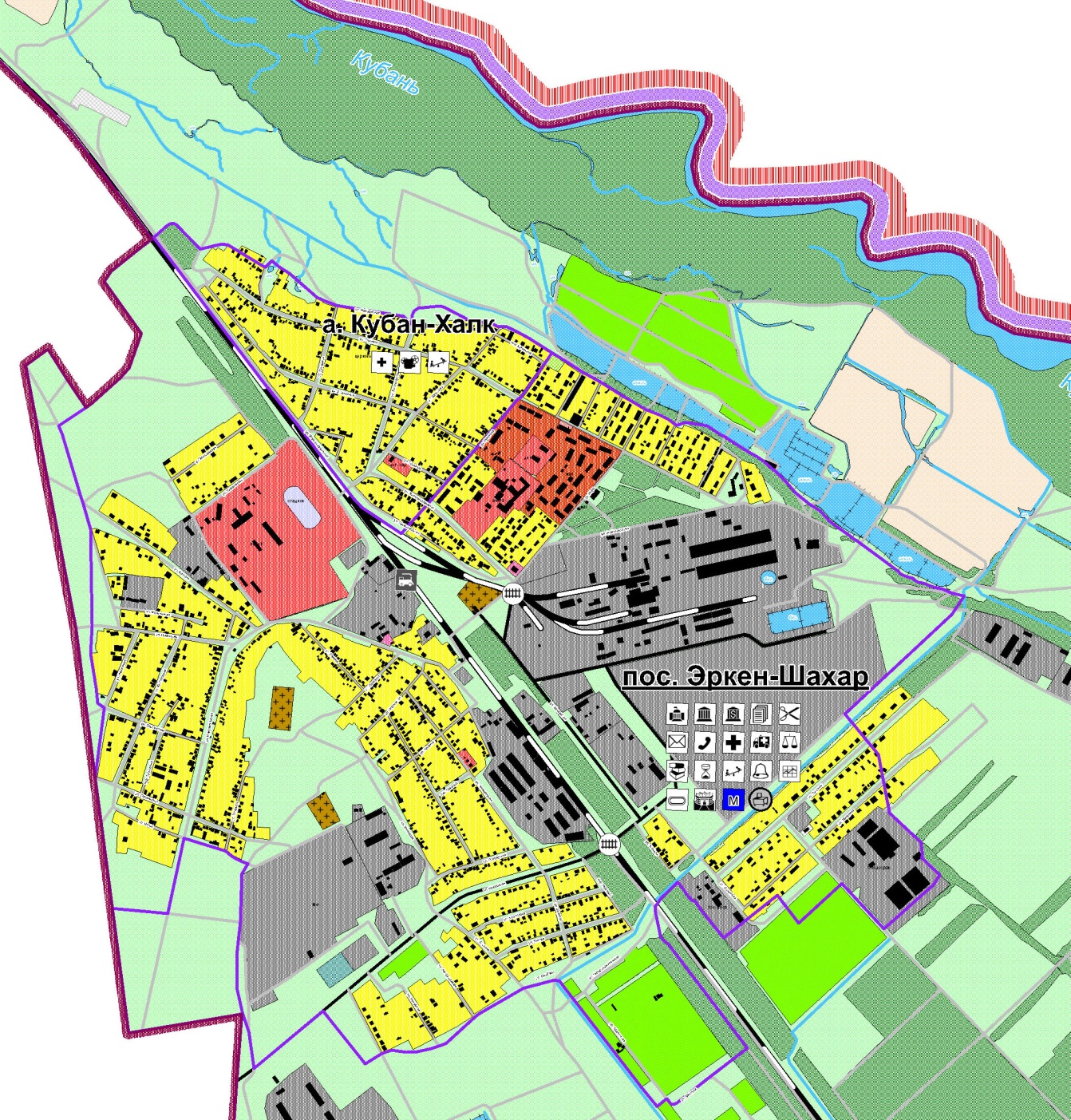 ГЕНЕРАЛЬНЫЙ ПЛАНЭРКЕН-ШАХАРСКОГО СЕЛЬСКОГО ПОСЕЛЕНИЯНОГАЙСКОГО РАЙОНА КАРАЧАЕВО-ЧЕРКЕССКОЙ РЕСПУБЛИКИТом IIМАТЕРИАЛЫ ПО ОБОСНОВАНИЮ ГЕНЕРАЛЬНОГО ПЛАНАГенеральный планПо заказу администрации 
Эркен-Шахарского сельского поселенияНижний Новгород – 2012 г.ГЕНЕРАЛЬНЫЙ ПЛАНЭРКЕН-ШАХАРСКОГО СЕЛЬСКОГО ПОСЕЛЕНИЯНОГАЙСКОГО РАЙОНА КАРАЧАЕВО-ЧЕРКЕССКОЙ РЕСПУБЛИКИТом IIМатериалы по обоснованию генерального планаЗаказчик: Администрация Ногайского района Карачаево-Черкесской РеспубликиДоговор: № 1 от 02.07.2012 г.Исполнитель: ООО НИИ «Земля и город»г. Нижний Новгород - 2012 г.Список исполнителей – участников подготовки генерального плана Эркен-Шахарского сельского поселения Ногайского районаКарачаево-Черкесской РеспубликиЗаказчикАдминистрация Ногайского района Карачаево-Черкесской РеспубликиИсполнительООО НИИ «Земля и город» (г. Нижний Новгород)Директор ___________________________________________________________П.И. КомаровГлавный архитектор __________________________________________________М.Э. КлюйковаИнженер ____________________________________________________________А.С. СурковВ подготовке генерального плана Эркен-Шахарского сельского поселения также принимали участие иные организации и специалисты, которые были вовлечены в общую работу предоставлением консультаций, заключений и рекомендаций, участием в совещаниях, рабочих обсуждениях.СодержаниеВВЕДЕНИЕГенеральный план Эркен-Шахарского сельского поселения Ногайского муниципального района Карачаево-Черкесской Республики – градостроительная документация, разработка которой предусмотрена Градостроительным кодексом РФ.Проект выполняется в соответствии с Муниципальным контрактом  № 1 от 02.07.2012 г.«Генеральный план Эркен-Шахарского сельского поселения» (в дальнейшем – ГП) является комплексным градостроительным документом, охватывающим все подсистемы жизнедеятельности поселения: природно-ресурсную, производственную, сельскохозяйственную, социальную, инженерно-транспортную, рекреационно-туристическую подсистему, экологическую ситуацию, охрану окружающей природной среды, охрану памятников истории и культуры, пространственно-планировочную структуру и функциональное зонирование территории.Цель данной работы состоит в выявлении конкретных условий и ограничений по использованию территории для расселения и различных видов хозяйственной деятельности.Основополагающая задача генерального плана – сочетание пространственной организации среды обитания с интересами постоянных жителей, предпринимателей и инвесторов при сохранении природно-экологического каркаса территории поселения.Одно из первых мест перед административными органами районного уровня и местного самоуправления занимает задача выявления предпосылок устойчивого социально-экономического развития территории.В этой связи данную работу следует рассматривать как составную часть информационной базы для принятия как стратегических, так и оперативных управленческих решений, направленных на улучшение условий жизнедеятельности населения поселения градостроительными средствами.Применительно к Эркен-Шахарскому сельскому поселению эти условия могут быть сформулированы следующим образом:-	выявление благоприятных условий для развития предпринимательской и инвестиционной деятельности в сферах промышленного производства, сельского хозяйства, рекреации и других хозяйственных секторов с учетом территориальных, транспортных и прочих ресурсных особенностей;-	совершенствование социальной инфраструктуры системы поселений;-	развитие дорожно-транспортной инфраструктуры, инженерного оборудования, благоустройства и защиты территории от негативных природных процессов;-	улучшение экологических и санитарно-гигиенических условий развития территории.Состав и содержание генерального плана отвечают требованиям Градостроительного кодекса РФ.ГП предоставляется в электронном виде, он разработан в программной среде ГИС «MapInfo» в составе электронных графических слоев и связанной с ними атрибутивной базы данных.Разработка современного Генерального плана в электронном виде, кроме традиционно решаемых задач создания градостроительной документации, формирует основу информационного обеспечения градостроительной деятельности, позволяющую иметь комплексную информационную систему территориального зонирования, территориальных ресурсов и регламентов их использования.В последующем это позволит сформировать единое информационное пространство, на базе которого возможна организация постоянного мониторинга территории сельских поселений.На момент разработки генерального плана имеются документы территориального планирования Карачаево-Черкесской Республики.Генеральный план Эркен-Шахарского сельского поселения разработан в существующих границах поселения на период 25-30 лет с выделением первоочередных мероприятий.Разработка генерального плана вызвана новыми экономическими условиями, сложившимися за последнее десятилетие в стране, требованиями градостроительного законодательства:Процессы разгосударствления и демократизации общества, установления рыночных механизмов хозяйствования, происходящие в России, привели к острейшей необходимости, с одной стороны, установления порядка в использовании территории, и с другой стороны – в пополнении знаний о перспективных направлениях развития сельских территорий, о возможности устойчивого развития. Сегодня продолжается начатая после перестройки реформа административно-правовой базы (вступление в силу ФЗ-131 «Об общих принципах организации местного самоуправления»), которая затрагивает сферу управления, градостроительства, жилищно-коммунального хозяйства и другие сферы, напрямую влияющие на разработку генерального плана Эркен-Шахарского сельского поселения.Разработанный генеральный план учитывает то, что социально-экономическая база градостроительных решений определяется не директивными указаниями, а основывается на анализе экономического потенциала, которым обладает Эркен-Шахарское сельское поселение.Отличительная особенность новых условий состоит в том, что градостроительное развитие осуществляется за счет многих источников (преимущественно частных инвестиций в строительство, а не только за счет государственного финансирования, как было раньше). Это заставляет при разработке градостроительных решений учитывать не только общественные и государственные интересы, но и интересы рынка: спрос на землю и объекты недвижимости, предпочтения и платежеспособность населения, иные рыночные закономерности развития сельских территорий.Разработка настоящего генерального плана проводится в соответствии с действующими законами РФ, нормативными документами и местными территориальными актами, в том числе учтены требования таких документов как:-	Градостроительный кодекс Российской Федерации №190-ФЗ;-	Земельный Кодекс  Российской Федерации №136-ФЗ;-	Лесной кодекс Российской Федерации № 200-ФЗ;-	Водный кодекс Российской Федерации № 74-ФЗ;-	Федеральный закон «Об охране окружающей среды» № 7-ФЗ;-	СП 2.1.7.1038-01 «Гигиенические требования к устройству и содержанию полигонов для твердых бытовых отходов»; -	Федеральный закон «О переводе земель или земельных участков из одной категории в другую» № 172-ФЗ; - СанПиН 2.2.1/2.1.1.1200-03 «Санитарно-защитные зоны и санитарная классификация предприятий, сооружений и иных объектов»; -	СанПиН 2.1.4.1110-02 «Зоны санитарной охраны источников водоснабжения и водопроводов питьевого назначения»;-	СП 42.13330.2011 «Градостроительство. Планировка и застройка городских и сельских поселений»;-	Правила установления и использования придорожных полос федеральных автомобильных дорог общего пользования, утвержденные Постановлением Правительства Российской Федерации № 1420;-	СНиП 2.01.51-90 «Инженерно-технические мероприятия гражданской обороны»;-	СНиП 2.04.02-84* «Водоснабжение. Наружные сети и сооружения»;-	СНиП 2.04.03-85 «Канализация. Наружные сети и сооружения»;-	СНиП 41-02-2003 «Тепловые сети»;-	РД 34.20.185-94 «Инструкция по проектированию городских электрических сетей»;-	РД 45.120-2000 «Нормы технологического проектирования. Городские и сельские телефонные сети»;-	СНиП 2.05.02-85 «Автомобильные дороги»;-	СНиП 23-01-99 «Строительная климатология»;-	СП 11-112-2001 «Порядок разработки и состав раздела «Инженерно-технические мероприятия гражданской обороны. Мероприятия по предупреждению чрезвычайных ситуаций» градостроительной документации для территорий городских и сельских поселений, других муниципальных образований»;-	СП 2.1.7.1038-01 Гигиенические требования к устройству и содержанию полигонов для твердых бытовых отходов;-	НПБ 101-95 «Нормы проектирования объектов пожарной охраны»;-	Стратегия социально-экономического развития Карачаево-Черкесской Республики на период до 2030 года; - Схема территориального планирования Ногайского района;-	Схема территориального планирования Карачаево-Черкесской Республики. РАЗДЕЛ 1. АНАЛИЗ СОВРЕМЕННОГО СОСТОЯНИЯ ТЕРРИТОРИИ, ПРОБЛЕМ И НАПРАВЛЕНИЙ ЕЕ КОМПЛЕКСНОГО РАЗВИТИЯГлава 1. Особенности размещения Эркен-Шахарского сельского поселения Ногайского   района Карачаево-Черкесской Республики в групповой системе населенных мест Эркен-Шахарское сельское поселение расположено в восточной части Ногайского района. На севере и северо-востоке Эркен-Шахарское сельское поселение граничит со Ставропольским краем, на юге и юго-востоке с Адыге-Хабльским районом, на западе с Эркен-Халкским сельским поселением.В состав Эркен-Шахарского сельского поселения входят следующие населенные пункты: аул Кубан-Халк и поселок Эркен-Шахар. Административным центром Эркен-Шахарского сельского поселения является поселок Эркен-Шахар.Эркен-Шахарское сельское поселение расположено на левом берегу реки Кубань, при впадении в нее Малого Зеленчука, на границе республики со Ставропольским краем, в 13 км северо-западнее Черкесска, в 25 км южнее Невинномысска. Одноименная железнодорожная станция на ветке Невинномысская — Черкесск. Население составляет 5,160 тыс. жителей. Площадь сельского поселения составляет 2450 га.По специализации поселение преимущественно аграрное. Сельскохозяйственному освоению территории способствовали плодородные земли.Несмотря на то, что в настоящее время территория муниципального образования находится в депрессивном состоянии, проектируемая территория в структуре области имеет определенный потенциал развития. Территория имеет благоприятную экологическую обстановку и свободные незастроенные территории для селитебного, промышленного и рекреационного развития.Большую часть земель за границами населенных пунктов составляют земли лесного фонда.Расположение Ногайского района в структуре Карачаево-Черкесской Республики показано на рисунке 1.1, расположение Эркен-Шахарского сельского поселения в структуре Ногайского района Карачаево-Черкесской Республики показано на рисунке 1.2.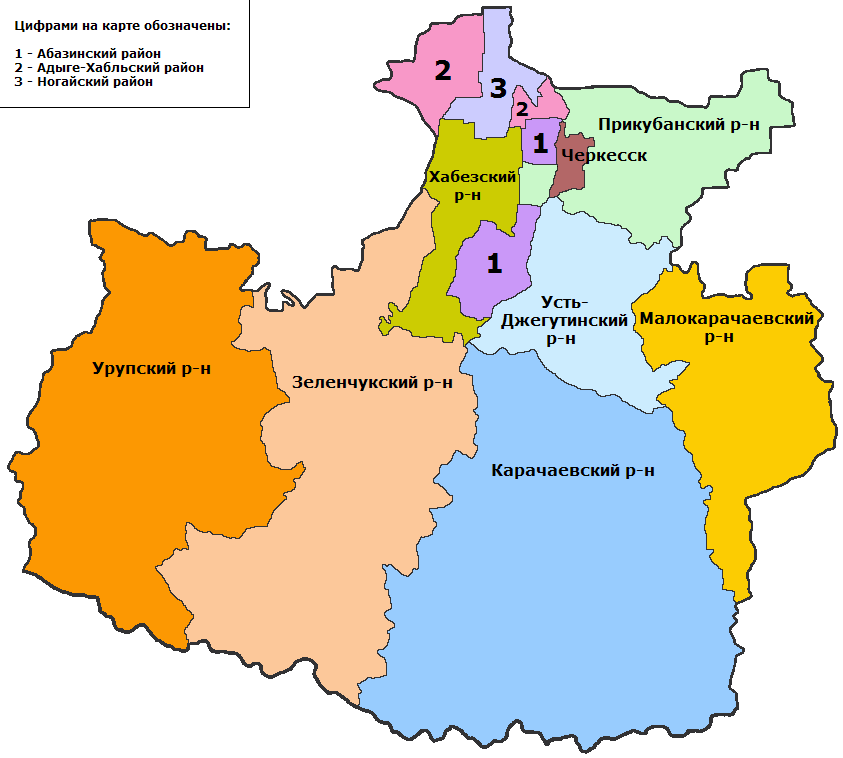 Рисунок 1.1 Расположение Ногайского района в структуре Карачаево-Черкесской Республики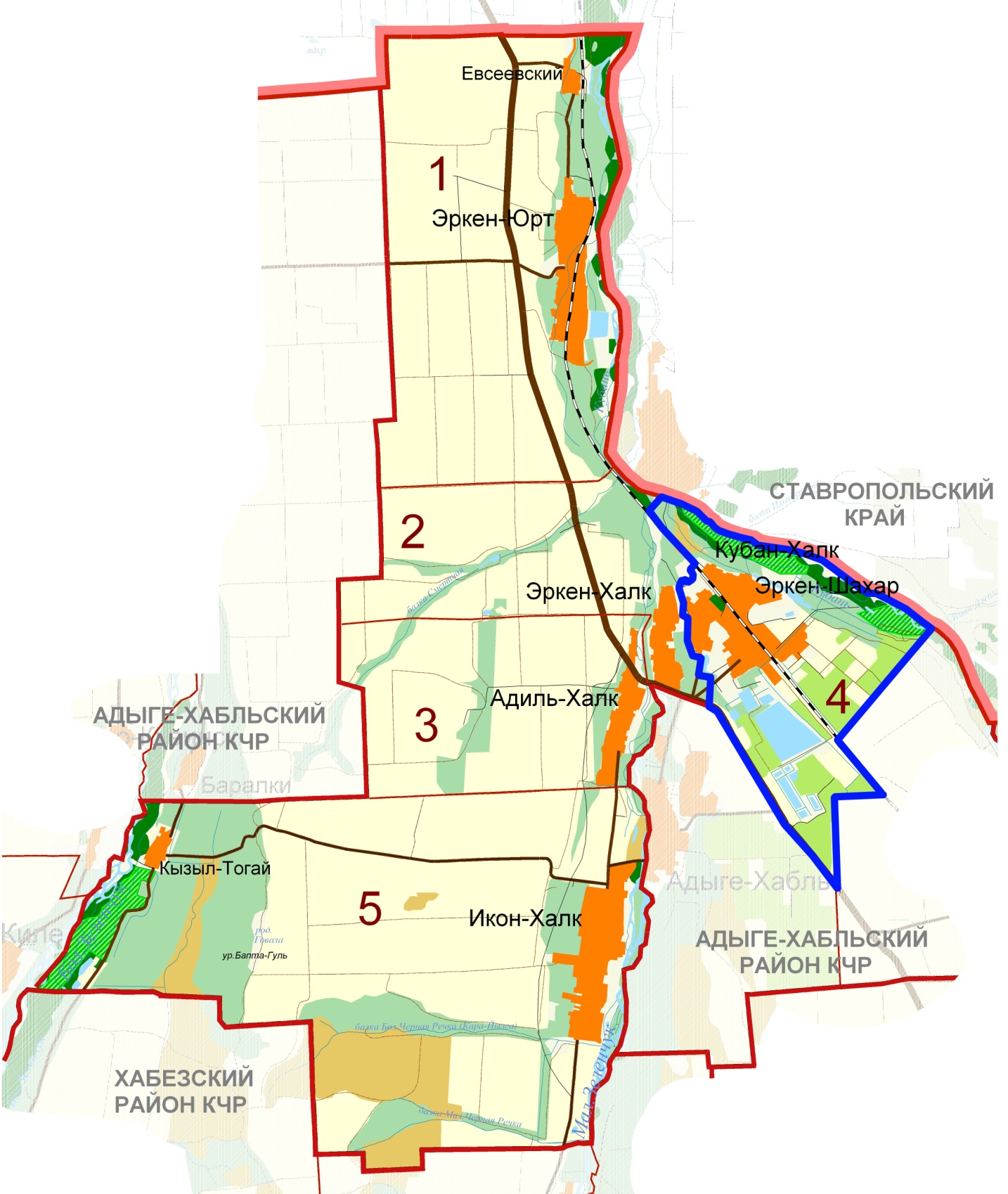 Рисунок 1.2 Расположение Эркен-Шахарского сельского поселения в структуре Ногайского района Карачаево-Черкесской РеспубликиГлава 2. Общая оценка природных ресурсов и условий территорииКлиматЭркен-Шахарское сельское поселение расположено в умеренном поясе Атлантико-Континентальной степной области. Климат - континентальный. Средняя температура января -5°С; июля - соответственно +21°С. Зимой температура воздуха колеблется от 0°С до -10°С градусов, летом от +18°С до +25°С градусов.В целом, климат рассматриваемой территории формируется под воздействием циркуляционных процессов южной зоны умеренных широт. Соседство Черного и Каспийского морей, практически не замерзающих круглый год, оказывает существенное влияние на климат. Территория сельского поселения получает довольно большое количество солнечного тепла. Это приводит к тому, что подстилающая поверхность летом сильно прогревается, а зимой не успевает значительно охладиться. Для данной территории характерно преобладание антициклонов, число дней с которыми в течение года достигает 234 (64%). Особенно велика их повторяемость осенью. С антициклонами связаны преимущественно ясные, солнечные погоды, а с циклонами – пасмурные с осадками. Приносимые ими воздушные массы арктического, атлантического и континентального воздуха формируют не только режим и количество атмосферных осадков, но и определяют температуру воздуха, направление и скорость ветра, характер атмосферных явлений. Так, с приходом арктического воздуха в зимнее время связаны значительные похолодания, в летнее – преобладание сухой погоды с ветрами суховейного типа. Господствующей воздушной массой в районе во все сезоны года является континентальный умеренный воздух: зимой 80%, а летом - 60-70% от общего числа дней. В зимнее время при его вторжении температуры могут понижаться до -10º÷-15ºС, в летнее время с ним связаны довольно высокие температуры, достигающие 20-25ºС.Продолжительность периода с положительными температурами воздуха составляет 267 дней. Количество дней с температурой воздуха более 10ºС составляет 178. Рассматриваемая территория характеризуется хорошим увлажнением; здесь в среднем за год выпадает 500- осадков, в отдельные годы - 680-, реже годовое количество осадков колеблется в пределах 360-.Максимум атмосферных осадков (до 100- в месяц) приходится на весенне-летний период (май-август), когда выпадает почти повсеместно 60-70% от их годовой суммы. Летний максимум связан с преобладанием в это время западных ветров, приносящих влажные атлантические воздушные массы. Минимум атмосферных осадков (11- в месяц) приходится на зимнее время и обусловлен перемещением континентальных умеренных и арктических воздушных масс, содержание влаги в которых незначительно.Осадки выпадают в жидком, смешанном и твердом виде: жидкие осадки составляют 83% , твердые всего 11%. В Эркен-Шахарском сельском поселении в течение всего года преобладают ветры восточных, юго-восточных и южных румбов (67%). Штилей отмечается в среднем за год 54 случая. Характерной особенностью климата является длительный период предзимья, когда происходит непрестанная смена похолоданий с удерживающимся снежным покровом и оттепелей с полным сходом снега. Иногда этот процесс может наблюдаться всю зиму. Снежный покров играет большую роль в природных процессах и оказывает существенное влияние на хозяйственную деятельность. Снег на территории сельского поселения появляется  во второй декаде ноября, а сход снежного покрова начинается в конце марта. Эркен-Шахарское сельское поселение расположено в зоне с умеренно-континентальным климатом. Наиболее холодный месяц в году – январь (-4˚С).  Период со снежным покровом 70-75 дней. Высота его в среднем измеряется от 5 до , причем максимальная – , минимальная – . Наибольшая глубина промерзания почвы составляет 30-.  В первой декаде марта происходит устойчивый переход среднесуточных температур через 0ºС в сторону повышения. С середины апреля и до конца октября - безморозный период. Средняя скорость ветра – 3 м/с. Зимой и весной часто господствуют восточные и северо-восточные ветры, которые достигают скорости 20-30 м/с.Лето нежаркое, среднемесячная температура воздуха в июле  +21ºС, +22ºС, максимальная температура отмечена на уровне +38ºС, среднегодовая температура + 8ºС.С середины сентября начинается осенний период. В первой декаде ноября среднесуточная температура переходит через +5ºС в сторону понижения. Осенние заморозки начинаются обычно в третьей декаде октября.Среднегодовое количество осадков равно 500-, в отдельные годы достигает 680- , реже годовое количество осадков колеблется в пределах 360-.Грозы наблюдаются с марта по сентябрь. Среднее число дней с грозой по многолетним данным составляет 37. Наибольшая вероятность гроз отмечается в июне. Внезапные усиления ветра до 15 м/с и более могут  отмечаться в течение всего года, преимущественно в дневное время, при прохождении атмосферных фронтов или грозовых очагов. Продолжительность шквала 1-2 минуты, а скорость ветра может достигать 25 м/с. Вероятность шквалов мала - 1-3 дня в году.РельефЭркен-Шахарское сельское поселение вытянуто вдоль левого берега реки Кубань. Рельеф территории холмисто-волнистый, имеет сравнительно спокойный характер и представляет собой террасированную равнину, постоянно снижающуюся на север и северо-запад. Растительность	Территория относится к степной зоне, и в меньшей мере к лесолуговой. Луговые степи тяготеют к склонам северной и западной экспозиции, а также к пологим водораздельным пространствам.ГидрографияГидрография Эркен-Шахарского сельского поселения представлена рекой Кубань. Ее протяженность в границах сельского поселения составляет около 7 км. Восточная граница Эркен-Шахарского сельского поселения проходит по пойме реки. Направление течения реки – с юга на север.Последние 16 лет, в основном, были годами с высокими показателями водности рек, особенно 2002-. (на реке Кубань - самый высокий показатель водности за весь 67-летний период наблюдений). Увеличение водности рек в последние годы, вероятно, является следствием общего потепления климата, отмечаемого большинством ученых. Значительная неравномерность стока горных рек внутри года и ограниченная пропускная способность водозаборных сооружений обусловили необходимость выполнения водохозяйственных и водно-энергетических расчетов по многолетним рядам.Размер водоохранной зоны реки Кубань составляет .Глава 3. Экономико-демографическая база территорииДемографический потенциалДемографический прогноз в рамках Генерального плана является основой для выработки дальнейших решений по стратегии развития сельского поселения, выработки экономического прогноза и программы дальнейшего развития, определения перспективного количества трудовых ресурсов, определения нагрузок на инженерную и транспортную инфраструктуру. Прогнозирование основных показателей населения любой территории чрезвычайно сложный процесс, прежде всего, ввиду того, что оно слабо поддается «формализованным» методам. К тому же под влиянием социально-экономических факторов происходят качественные изменения характера демографических процессов, в частности, рождаемости и смертности.В то же время в процессе осуществления расчетов основных показателей демографической ситуации учитывались и многие качественные характеристики республики и района, включая особенности их географического положения, природно-ресурсный потенциал, комфортность природной среды, миграционная привлекательность, этнический состав населения, его менталитет и национальные черты, уровень жизни, степень устойчивости и сбалансированности хозяйственного комплекса территории и т.д.За исходную базу перспективных расчетов взяты половозрастная структура, рождаемость и смертность, сложившиеся в республике на конец 2011 года. Таблица 1.1Численность населения Эркен-Шахарского сельского поселения (по оценке, на конец года)Таблица 1.2Численность населения по отдельным возрастным группам на 01.01.2012 г.Таблица 1.3Динамика численности населения Эркен-Шахарского сельского поселенияПо возрастной структуре показатели следующие:- население в возрасте моложе трудоспособного – 19,3%;- трудоспособного возраста – 58,7%;- старше трудоспособного возраста – 22%.Рисунок 1.3Возрастная структура населенияРасчет численности населения проводился на основе следующих показателей:— тенденции изменения численности населения Эркен-Шахарского сельского поселения за последние годы;— тенденции изменения численности населения, указанные Схемой территориального планирования Карачаево-Черкесской Республики.Демографическая ситуация в районе характеризуется ежегодным увеличением численности населения, которое связано прежде всего с естественным приростом населения. Удельный вес пенсионеров в общей численности населения составляет 22% ,не достигшего трудоспособного возраста – 19,3%, трудоспособное население – 58,7%. Реалистичный сценарий развития демографических процессов предполагает рост численности ее населения на расчетную перспективу путем естественного прироста населения. Прежде всего, он предусматривает существенный рост рождаемости в свете реализации принятого правительством страны национального проекта по ее стимулированию. Положительную роль в этом отношении может сыграть также этнический и религиозный фактор. В качестве обязательного условия его осуществления выступает и существенное преобразование миграционного обмена республики в сторону превышения прибытия внешних мигрантов.Степень вероятности развития реалистичного сценария будет определяться способностью республики к быстрому преодолению остаточных кризисных явлений в социальной и производственной сферах, эффективностью предпринимаемых мер по стимулированию рождаемости, системой мероприятий по изменению образа жизни населения, созданию условий для привлечения внешних мигрантов и сокращению смертности. Наибольшие резервы кроются в достижении роста рождаемости.Таким образом, результат демографического прогноза выглядит следующим образом:Таблица 1.5Демографический прогноз Эркен-Шахарского сельского поселенияВыводы:1.	Изменение показателей рождаемости носит волнообразный характер, периоды спада, сменяются всплеском, и период этого цикла составляет около 20 лет. В настоящее время наметилась тенденция роста рождаемости, что связано с переходом наиболее многочисленной группы населения из младших возрастов (15-20 лет) в старшую, когда женщины обладают наибольшей фертильностью.2.	Стабилизация экономики и ее дальнейшее развитие обеспечит повышение уровня жизни населения и будет способствовать как повышению рождаемости, так и снижению уровня смертности, что в свою очередь положительно отразится на естественном приросте населения.3.	Учитывая целенаправленную политику администрации на повышение качества жизни населения, развитие экономической базы, расширение сфер экономической деятельности и мест приложения труда, ожидается, что в ближайшие годы миграционный прирост населения увеличится или не сократится. При этом необходимо проведение более активной региональной миграционной политики, направленной на активное привлечение мигрантов.Мероприятия по улучшению демографической ситуации:1. Выполнение государственных программ по обеспечению доступным жильем, реформированию и модернизации ЖКХ.2. Модернизация производств, увеличение производственных площадей, которые повлекут увеличение доходов населения, создание новых рабочих мест, привлечение в поселение кадров из других регионов.3. Развитие сферы туризма, которая также повлечет увеличение благосостояния жителей города, рост количества рабочих мест.4. Выделение территорий для коттеджного строительства.5. Создание предпосылок для развития малого предпринимательства.6. Поддержка и развитие социальной сферы, а именно:- сохранение и развитие системы единого образовательного пространства;- обеспечение качественной равнодоступной бесплатной медицинской помощью;- создание условий для роста культурного уровня населения;- усиление адресной поддержки социально незащищенных слоев населения.Экономический потенциалДля определения экономического потенциала территории были изучены материалы Схемы территориального планирования, Стратегии развития Карачаево-Черкесской Республики,  Программа развития производительных сил Ногайского муниципального района на 2007 -      2012 гг., целевые районные программы Ногайского района.Основными ключевыми проектами развития территории следует считать:— развитие туристических объектов (базы отдыха);— возможность добычи полезных ископаемых;— развитие сельского хозяйства.Глава 4. Планировочная организация территории поселения и населенных пунктов, входящих в состав поселенияВ основу архитектурно-планировочного решения заложены следующие принципы и задачи:— выявление и сохранение существующих достоинств планировки населенных пунктов;— создание благоприятной экологической обстановки;— создание четкого функционального зонирования, организация общественных центров и подцентров с учреждениями культурно-бытового обслуживания, согласно нормативным радиусам обслуживания;— упорядочение уличной сети с четким выделением пешеходных связей.Правовой статус функционального зонирования и его предназначение в системе градорегулированияВ соответствии с ГрК РФ правовой статус функциональных зон определяется следующими положениями:1)  границы функциональных зон и их параметры утверждаются непосредственно путем принятия решения об утверждении генерального плана представительным органом местного самоуправления. Помимо функциональных зон утверждаются также границы зон планируемого размещения объектов капитального строительства местного значения. Иными словами, только две указанные позиции в картах генерального плана утверждаются посредством утверждения этого акта. Иные позиции в картах генерального плана не утверждаются, а только отображаются как физические и правовые факты, в том числе отображаемые из иных документов;2) факт утверждения в генплане функциональных зон и их параметров непосредственно не порождает правовых последствий для третьих лиц: этот факт порождает правовые основания для осуществления последующих действий в соответствии с генпланом, которые обеспечиваются, могут обеспечиваться администрацией поселения. Такими действиями, осуществляемыми администрацией после определения функционального зонирования в генеральном плане, являются, главным образом, действия по закреплению принятых решений – по подготовке предложений о внесении изменений в правила землепользования и застройки (ПЗЗ). Поскольку градостроительные регламенты, содержащиеся в таких правилах, определяют основу правового режима использования земельных участков, то опосредованным образом (через правила) решения генплана по функциональному зонированию приобретают правовое закрепление в нормативном правовом акте (правилах) – акте высшей юридической силы.В силу своего правового статуса генеральный план не может и не должен решать «все». Поэтому генеральный план – это один из документов в ряду других документов, которые в совокупности являются инструментами в системе управления развитием города и реализации планов. Генеральный план может считаться «главным» документом только в том смысле, что он является одним из первых в ряду других документов. «Генеральным» («главным») генеральный план является по двум основаниям. Во-первых, потому, что он задает траекторию развития города на дальнюю перспективу – траекторию, которая должна быть поддержана и уточнена другими документами. Они должны необходимым образом подготавливаться после генплана с более частой периодичностью и уточнять его решения на более близкие отрезки времени в пределах заданной генпланом стратегической траектории движения в будущее.Во-вторых, в силу необходимости предъявить «дальнее видение», генплан должен содержать общие положения и агрегированные показатели, то есть главные показатели в виде соответствующих целей и задач. Поэтому речь должна идти о выстраивании системы документов планирования и реализации планов. Указанные положения определяют предназначение функционального зонирования в генеральном плане, а также в системе регулирования градостроительной деятельности (далее также – градорегулирование). Функциональное зонирование генплана определяет назначение и параметры развития соответствующих территорий и предназначено для определения показателей самого генерального плана. К показателям генерального плана относятся целевые показатели и расчетные показатели, а также мероприятия на первый этап реализации генерального плана.К мероприятиям по реализации генерального плана после его утверждения относится внесение изменений в правила землепользования и застройки в части градостроительных регламентов – видов разрешенного использования недвижимости и предельных параметров разрешенного строительства. Это действие исключительно важно для того, чтобы положения генерального плана получили полноценный механизм реализации. Дело в том, что генеральный план сам по себе не может понудить третьих лиц к реализации его положений. Только трансляция положений генерального плана в документ более высокой юридической силы может это обеспечить. Градостроительные регламенты – это основа правового режима использования земельных участков всеми правообладателями, то есть градостроительные регламенты являются обязательными для всех, а их невыполнение равнозначно нарушению закона, чревато санкциями и понуждением к выполнению закона (в том числе путем устранения допущенных нарушений).Описание назначения основных видов функциональных зонТаблица 1.6Описание назначения основных видов функциональных зонАдминистративные границы населенных пунктовГенеральным планом предполагается изменение административных границ населенных пунктов входящих в состав Эркен-Шахарского сельского поселения. Таблица 1.7Планируемые площади населенных пунктов Эркен-Шахарского СП4.1  Жилые территории и жилой фондОбеспечение населения качественным жильем является одной из важнейших социальных задач, стоящих перед муниципалитетом. Капитальное исполнение, полное инженерное обеспечение, создание предпосылок для эффективного развития жилищного строительства с использованием собственных ресурсов – это приоритетные цели в жилищной сфере.Муниципальная жилищная политика – совокупность систематических решений и мероприятий, направленных на удовлетворение потребностей населения в жилье.Перечень вопросов в сфере муниципальной жилищной политики, решение которых обеспечивают муниципальные органы власти:- 	учет (мониторинг) жилищного фонда;- 	определение существующей обеспеченности жильем населения муниципального образования;- 	установление нормативов жилищной обеспеченности, учитывающих местные условия муниципального образования;- 	организация жилищного строительства (вопросы его содержания относятся к жилищно-коммунальному комплексу) за счет всех источников финансирования;- 	формирование нормативно-правовой базы в жилищной сфере.Таблица 1.8Структура существующего жилого фондаТаблица 1.9Характеристика жилого фонда по степени благоустройстваИз показателей структуры жилого фонда можно сделать следующие выводы:— основной вид застройки на территории сельского поселения – индивидуальные дома;— в населенном пункте пос. Эркен-Шахар имеется также территория секционной малоэтажной застройки (2-3 этажа);— уровень обеспеченности благоустройством достаточно низкий.ОсобенностиУчитывая демографический прогноз, прогнозируется развитие большого количества жилого фонда. Учитывая существующий показатель жилищной обеспеченности 14,9 м2/чел., который образуется как итог деления площади домов на численность населения (только постоянного), на перспективу планируется увеличение показателя жилищной обеспеченности. Принимаем расчетную жилищную обеспеченность – 20 м2/чел.Тенденции ввода жилья за последние годы указывают на то, что в перспективе ввод жилого фонда будет осуществляться за счет малоэтажного жилищного строительства.Размер земельных участков в жилых зонах индивидуального жилищного строительства варьируется от 40 до 6 соток, что объясняется тем, что земельные участки формировались безо всяких проектных планов, каждый раз в индивидуальном порядке. В качестве расчетного для новых территорий принимаем размер участка 20 соток.4.2  Размещение общественно-деловых объектов (учреждения и предприятия социального и культурно-бытового обслуживания)Полномочия органов местного самоуправленияРеализация полномочий органов местного самоуправления может осуществляться по двум основным направлениям в отношении к капитальным объектам: услуги, не требующие в императивном порядке строительства капитальных объектов, и требующие строительства капитальных объектов.Анализ вопросов местного значения и связанных с ними предоставляемых населению услуг, требующих строительства капитальных объектов, приведен в таблице 1.10.Четыре типа объектов:1.	строятся только за бюджетные средства – объекты муниципального управления, места захоронений;2.	могут строиться не только за бюджетные средства, но и за счет частных инвестиций – детские сады, школы, дороги;3.	объекты, для которых можно изымать недвижимость: линейные и локальные объекты инженерно-технической и транспортной инфраструктуры;4.	объекты, изъятие недвижимости, для размещения которых не предусмотрено Земельным кодексом РФ – вся социальная инфраструктура и иные объекты.Таблица 1.10Анализ полномочий местного самоуправления, для реализации которых необходимы капитальные строенияНеобходимость наличия капитальных объектов не обязательно должна означать необходимость их строительства. Ниже приведен анализ реализации полномочий местного значения, для которых необходимо наличие объектов недвижимости:Случаи, когда аренда невозможна1. 	Закрепление выполняемой функции на конкретном земельном участке в муниципальной собственности, когда функция выполняется в течение неопределенно длительного периода времени.2. 	Создание муниципального объекта в силу отсутствия физической возможности аренды помещений:–	в силу отсутствия на рынке;–	в силу специфики объекта;–	наличие специальных технических требований;–	использование объекта не приносит экономической выгоды хозяйствующим субъектам, в связи с чем они не строят объекты такого функционала.3. 	Экономическая целесообразность – например, стоимость строительства ниже приведенной стоимости аренды на период реализации полномочий.Существующее состояние сети объектов социального обслуживания Эркен-Шахарского сельского поселения:Действующие на настоящий момент социально-бытовые объекты Эркен-Шахарского сельского поселения приведены в таблице 1.11.Таблица 1.11 Социально-бытовые объекты Эркен-Шахарского сельского поселения Современный уровень обеспеченности населения учреждениями культурно-бытового обслуживания в разрезе сельского поселения приведен в таблице 1.12. Таблица 1.12Современный уровень обеспеченности населения учреждениями культурно-бытового обслуживания в разрезе сельского поселенияРасчет потребности в объектах социального и культурно-бытового обслуживания населения на перспективу приведен в таблице 1.13.Таблица 1.13Расчет потребности в объектах социального и культурно-бытового обслуживания населения на перспективуНаселение на 2017 год – 4690 чел.                                                                                                   2030 год – 5700 чел.ПроблемыСтарение материальной базы социальной сферы и жилищно-коммунального хозяйства - степень износа основных фондов в здравоохранении, социальном обеспечении, образовании, культуре, ЖКХ составляет от 35 до 60 %.Анализ количественных и качественных характеристик действующих объектов социальной  инфраструктуры поселения позволяет сделать вывод о том, что в социальной сфере сельского поселения существует излишек объектов связанный с тем, что объекты соц. обслуживания, построенные еще в советский период, были рассчитаны на гораздо большее количество населения. Таким образом, наиболее актуальной проблемой на данный момент является не новое строительство, а поддержание материальных фондов, ремонт, реконструкция, техническое переоснащение.Основные направления социальной политики1.	Сохранение сети учреждений социальной сферы, укрепление их материально-технической базы.2.	Обновление содержания и методов обучения в средней школе, дифференциация образовательного процесса, комплексное обновление учебно-лабораторной базы образовательных учреждений, информатизация системы образования.3.	Создание условий и стимулов для максимально возможного предотвращения заболеваний и травматизма населения, усиление контроля за охраной труда на производстве.4.	Содействие расширению сети обслуживания граждан пожилого возраста и инвалидов на дому.5.	Создание условий для развития благотворительности и других форм общественной взаимопомощи. Направления развития социального и культурно-бытового обслуживанияОбразованиеВ Эркен-Шахарском сельском поселении 1 средняя общеобразовательная школа, которая имеет значительный запас мощности и 3 детских сада с недостаточной мощностью. Генеральным планом предусматривается строительство 2 детских садов в а. Кубан-Халк и п. Эркен-Шахар. В качестве мероприятий по развитию следует проводить обновление материально-технической базы существующих учебных заведений.Для обеспечения выполнения данного предложения необходима разработка и принятие соответствующих постановлений, регулирующих данную деятельность.Культура, досугКультура  в поселении представлена сельским дворцом культуры, детской музыкальной школой и районной центральной библиотекой.Для размещения объектов культуры и досуга в генеральном плане населенных пунктов выделены зоны общественных центров. Также генеральным планом предусматривается реконструкция центральной районной библиотеки, строительство районного дворца культуры (согласно СТП Ногайского района)ЗдравоохранениеСфера здравоохранения представлена врачебной амбулаторией, аптекой и пунктом скорой помощи. Генеральным планом предусматривается поддержание существующих объектов в надлежащем техническом состоянии.Спортивные сооруженияСпортивные сооружения на территории поселения представлены спортивным залом и спортивной площадкой в МКОУ «СОШ п.Эркен-Шахар» и стадионом.Коммунально-бытовое обслуживание населенияОбъекты коммунально-бытового обслуживания населения предлагается размещать на территории населенного пункта согласно указаниям по их размещению в описаниях функциональных зон и с учетом требований градостроительного зонирования правил землепользования и застройки.4.3 Размещение производственных (промышленных и коммунально-складских) территорий Важной особенностью промышленности района в целом, в том числе и его обрабатывающих производств, является доминирующее положение по стоимости производимой продукции крупных и средних предприятий. В числе последних представлены ОАО «Карачаево-Черкесский сахарный завод» и ООО «Дрожжевик». Оба  эти предприятия расположены в п. Эркен-Шахар.ОАО «Карачаево-Черкесский сахарный завод» является не только градообразующим предприятием п. Эркен-Шахар, но и в значительной мере определяет место района в территориальном разделении труда всей республики. ОАО «Карачаево-Черкесский сахарный завод» вошел в строй в 1964 г. и является крупнейшим в стране предприятием данного профиля. Создание и функционирование сахарного завода предопределило формирование специализированной на возделывании сахарной свеклы обширной сырьевой зоны не только в пределах Ногайского района, но и на прилегающих к нему территориях.ОАО «Карачаево-Черкесский сахарный завод» является единственным предприятием по производству сахара в КЧР. А последняя, в свою очередь, входит в тройку современных производителей сахара-песка на всем юге России, резко уступая Краснодарскому и Ставропольскому краям. В 2009 г. на предприятии было выработано 26,7 тыс. т сахара–песка, что на 18% превышало уровень 2008 г. и составляло более 1% от суммарного объема произведенного сахара всеми субъектами юга России.Общее число работающих на ОАО «Карачаево-Черкесский сахарный завод» в период переработки сахарной свеклы составляет около 450 человек, из которых на долю производственного персонала приходится около 86% (387 человек в 2009 г.).Серьезной проблемой функционирования предприятия являются резкие перепады в объеме выпускаемой продукции по отдельным годам. Так, если в 2000 г. было произведено всего лишь 9,5 тыс. т сахара-песка, то в 2001 г. - 83,7 тыс. т; то есть почти в девять раз больше. Не менее сложной представляется и проблема резко выраженного сезонного характера загруженности производственных мощностей завода. Выкапываемую в сентябре-октябре сахарную свеклу производители вывозят на завод для переработки. При этом на предприятии создается запас свеклы, которую стремятся переработать в минимальные сроки (три-четыре месяца). Удлинение срока хранения свеклы уменьшает выход сахара из единицы сырья и снижает рентабельность свеклосахарного завода.Помимо основной продукции сахара-песка, свеклосахарное производство дает и весьма ценные отходы, в частности, кормовую патоку (мелассу) и жом. Последний, в виде лишенной сахара свекловичной стружки, широко используется для откорма скота, прежде всего крупного рогатого скота молочного направления. Кормовая патока, помимо сахара, содержит и другие питательные вещества, вследствие чего ее используют в качестве концентрированного корма для скота (непосредственным скармливанием или в составе комбикормов).Кормовая патока перерабатывается также на спирт, дрожжи, лимонную и молочную кислоту и другие продукты. Именно этот фактор предопределил открытие в Эркен-Шахаре в 1968 г. цеха кормовых дрожжей, который с 1971 г. стал заводом. В настоящее время производственная мощность ООО «Дрожжевик» составляет 500-600 т прессованных дрожжей в год, а число занятых - около 140 человек. С целью повышения экономической эффективности функционирования временно не работающего предприятия предусматривается некоторое сокращение числа занятых и расширение номенклатуры выпускаемой продукции, в частности, производство спиртовых дрожжей и биокормодобавок.Из других объектов промышленного производства, входящих в АПК Ногайского муниципального района, выделяются комбикормовый завод, комбикормовый цех, мельница и элеватор в Эркен–Шахаре, мельница в Икон–Халке и др.Из других видов обрабатывающих производств следует отметить небольшие деревообрабатывающие объекты, в частности, по изготовлению окон и столярный цех в Эркен–Шахаре.Малое предпринимательствоДоля малого предпринимательства в доходах местного бюджета мала. Однако данный сектор с каждым годом неуклонно растет.Приоритетными направлениями развития малого предпринимательства Планом социально-экономического развития Эркен-Шахарского сельского поселения определены:Производство, заготовка и переработка с/х продукции.Производство товаров народного потребления.Оказание платных услуг населению (в основном связанных с туристической сферой).Торговля и общественное питание. Проблемные вопросы, требующие решения в настоящее время и в дальнейшей перспективеАнализ социально-экономических процессов позволяет определить следующие проблемные вопросы развития поселения, требующие скорейшего решения:Сложное финансовое состояние хозяйствующих субъектов, обусловленное недостатком оборотных средств, низкой платежеспособностью. Наличие просроченной дебиторской и кредиторской задолженности.Наличие задолженности в бюджеты всех уровней и во внебюджетные фонды.Недостаточность государственного влияния в интересах территорий на деятельность предприятий. Необходимость жесткого государственного регулирования тарифов ЖКХ.Низкий уровень развития социальной сферы и жилищно-коммунального хозяйства.Слабая поддержка из федерального бюджета сельхозтоваропроизводителей. Слабое лизинговое финансирование, постоянное снижение плодородия почв, диспаритет цен.Низкий темп роста реальных доходов населения.Наличие безработицы. Реорганизационные процессы на ряде предприятий, связанные с ликвидацией неэффективно работающих производств, с переделом собственности, ведут к высвобождению работающих на этих предприятиях.Основные задачи экономической и социальной политики администрации поселения1.	Обеспечение поступательного социально-экономического развития Эркен-Шахарского сельского поселения на основе стабилизации работы предприятий и их экономического роста.2.	Создание благоприятных условий для развития экономики, в т.ч. предприятий промышленности, агропромышленного комплекса, малого предпринимательства.3.	Активизация инвестиционной деятельности на территории поселения.4.	Обеспечение эффективного использования муниципальной собственности.5.	Развитие социально-ориентированной рыночной экономики, обеспечение достойной жизни каждого человека, в т.ч. общедоступность образования, здравоохранения, полноценное духовное, культурное и физическое развитие.6.	Содействие занятости и самозанятости населения на основе сохранения имеющихся и создания новых рабочих мест.7.	Стимулирование деловой активности и трудовой мотивации граждан.8.	Формирование государственно-патриотического мировоззрения сограждан на основе патриотизма, национальной гордости и достоинства, высокой нравственности и духовности.9.	Обеспечение личной безопасности граждан и их имущества.Реализация поставленных задач предусматривает проведение гибкой социально-ориентированной экономической политики и повышение ее эффективности.4.4  Территории сельскохозяйственного использованияТерритории сельскохозяйственного использования подразделяются на территории, входящие в состав земель сельскохозяйственного назначения и территории, используемые как сенокосы и пастбища, находящиеся в границах населенных пунктов.В состав земель сельскохозяйственного назначения входят:- пашни;- сельскохозяйственные угодья;- пастбища;- сенокосы.4.5  Размещение объектов специального назначенияВ состав объектов специального назначения входят:- территории кладбищ;- территории свалок и полигонов складирования ТБО.Свалки и полигоны складирования ТБООтходы Эркен-Шахарского сельского поселения складируются на несанкционированной свалке. Проектом планируется закрытие несанкционированной свалки ТБО.КладбищаТаблица 1.14Территории ритуального назначения Эркен-Шахарского сельского поселенияНовых территорий под кладбища выделять не планируется.4.6  Природный комплекс и озеленение территорииПриродные территории Эркен-Шахарского сельского поселения представлены:- лесными массивами;- реками;- незастроенными пойменными территориями и оврагами.Система зеленых насаждений на территориях населенных пунктов представлена:- зелеными насаждениями ограниченного пользования (насаждения на приусадебных участках);- зелеными насаждениями на территориях транспортных и сельскохозяйственных предприятий;- зелеными насаждениями специального назначения (санитарно-защитные зоны, территории кладбищ, зеленые насаждения водоохранных зон рек, защитные полосы вдоль дорог, озеленение улиц).Все существующие зеленые насаждения планируется сохранить, произвести санацию территорий, традиционно используемых для отдыха населения.На территориях населенных пунктов планируется выделить, посредством выполнения документации по планировке, специальные территории озеленения общего пользования, предназначенные для отдыха населения (парки, скверы, бульвары, поселковые сады).Для озеленения следует применять местные породы деревьев.Участки детских садов и школ необходимо хорошо озеленять для создания благоприятных условий пребывания детей на воздухе.При одноэтажной застройке необходимо устройство палисадников (посадка многолетних цветов и кустарников).4.7  Историко-культурный анализВ соответствии со ст.35, 36 Федерального закона от 26.06.2002 № 73-ФЗ «Об объектах культурного наследия (памятниках истории и культуры) народов Российской Федерации проектирование и проведение землеустроительных, земляных, строительных, мелиоративных, хозяйственных и иных работ на территории памятника или ансамбля запрещаются, за исключением работ по сохранению данного памятника или ансамбля и (или) их территорий, а так же хозяйственной деятельности, не нарушающей целостности памятника или ансамбля и не создающей угрозы их повреждения, разрушения или уничтожения.Проектирование и проведение землеустроительных, земляных, строительных, мелиоративных, хозяйственных и иных работ осуществляется при отсутствии на данной территории объектов культурного наследия, включенных в реестр, выявленных объектов культурного наследия либо при обеспечении заказчиком работ требований к сохранности расположенных на данной территории объектов культурного наследия.В соответствии со ст.34 Федерального закона №73-ФЗ, в целях обеспечения сохранности объекта культурного наследия в его исторической среде на сопряженной территории устанавливаются зоны охраны объекта культурного наследия: охранная зона, зона регулирования застройки и хозяйственной деятельности, зона охраняемого природного ландшафта.Необходимый состав зон охраны объекта культурного наследия определяется проектом зон охраны объекта культурного наследия.Для определения режимов использования зон охраны объектов культурного наследия необходимо разработать проект зон охраны данных объектов.Глава 5. Транспортная инфраструктура (улично-дорожная сеть и транспорт)5.1  Внешний транспорт и дорогиСуществующее положениеВ состав транспортной системы Эркен-Шахарского сельского поселения входит автомобильный транспорт.Автомобильный транспортПо границе Эркен-Шахарского сельского поселения проходит дорога:Федерального значения:Ивановка-ЧеркесскЖелезнодорожный транспортПо территории Эркен-Шахарского сельского поселения проходит железная дорога г.Невинномысск - г.Черкесск.5.2  Улично-дорожная сеть и транспортное обслуживаниеСуществующее положениеВ настоящее время улично-дорожная сеть поселения имеет низкий уровень благоустройства. Часть дорог имеет грунтовое покрытие. Недостатком благоустройства улиц является открытый водоотвод и недостаточный радиус закруглений кромок проезжей части на перекрестках. Отсутствие ливневой канализации вызывает необходимость устройства открытой системы водоотвода, что портит внешний вид улиц, создает неудобства пешеходам и снижает уровень озеленения и срок службы дороги.ПроблемыНедостатки транспортной системы:-	неудовлетворительное состояние дорог;-	постоянный рост количества транспорта увеличивает потребность в стоянках для кратковременного пребывания и гаражах;-	гаражи размещаются на пригодных для жилищного строительства территориях, в то время как жилая застройка подчас расположена в санитарно-защитных зонах;-	улицы в поселении не благоустроены, тротуары отсутствуют;-	проходящий большегрузный транспорт вызывает повышенную вибрацию и шум, что сказывается не только на здоровье жителей, но и вызывает повышенный износ дорожного полотна и близлежащих зданий.Направления развитияНа территории населенных пунктов сохраняется существующая сеть улиц и дорог. Главной задачей Эркен-Шахарского сельского поселения, в рамках полномочий является благоустройство и реконструкция существующей улично-дорожной сети в границах населенных пунктов. Развитие улично-дорожной сети на участках планируемой застройки осуществляется в соответствии с планом реализации генерального плана и документацией по планировке территорий. На планируемых для индивидуального жилищного строительства территориях, развитие улично-дорожной инфраструктуры возможно за счет девелоперов-застройщиков.Так как территории под планируемую застройку присоединяются к уже существующим населенным пунктам, движение общественного транспорта необходимо корректировать с учетом новых жилых районов. Ориентировочная протяженность новых улиц и подлежащих реконструкции в населенных пунктах составляет 47 км. Точная протяженность улиц и протяженность внутриквартальных проездов будут уточняться в проектах планировки на новые и реконструируемые территории. Так же генеральным планом предусматривается строительство автостанции в п.Эркен-ШахарСооружения транспортного обслуживания (гаражи, автостоянки, предприятия по обслуживанию автомобилей)Гаражи для хранения личных автомобилей жителей индивидуальных домов размещаются на приусадебных участках.Направления развитияРазмещение мест хранения личных автомобилей на территории малоэтажной и усадебной застройки предусматривается на индивидуальных приусадебных участках.После утверждения Генерального плана необходима разработка документации по планировке территорий, занятых многоквартирными жилыми домами с целью упорядочения земельных участков, занятых гаражами боксового типа для индивидуальных машин.Глава 6. Инженерная инфраструктураВОДОСНАБЖЕНИЕВОДОСНАБЖЕНИЕ НАСЕЛЕННЫХ ПУНКТОВСуществующее положениеВодоснабжение Эркен-Шахарского сельского поселения осуществляется от Адыге-Хабльской насосной станции I подъема. Поверхностный водозабор АХГВ с насосной станцией I подъема производительностью        3240 м3/сут. расположен к югу от а. Хабез на р. Малый Зеленчук. Вода от водозабора поступает на очистные сооружения (хлораторная) и далее подается в напорно-регулирующие резервуары и разводящие сети населенных пунктов. Схема подачи воды в п. Эркен-Шахар и а. Кубан-Халк следующая: от АХГВ вода поступает на фильтровальную станцию состоящую на балансе ОАО «Карачаево-Черкесский сахарный завод» п. Эркен-Шахар производительностью 3000 м3/сут., находящуюся на территории сахарного завода, и далее насосами станции II подъема вода подается в разводящую водопроводную сеть населенного пункта. Состояние фильтровальной станции оценивается как неудовлетворительное, износ составляет 90%.В качестве емкостей для хранения воды используются 4 резервуара общим объемом 1500 м3 (2 резервуара по 500 м3 , 2 резервуара по 250 м3) . Состояние резервуаров чистой воды оценивается как удовлетворительное, износ составляет 70%.Общая протяженность водопроводных сетей Эркен-Шахарского сельского поселения составляет 37,6 км (таблица 1.15).В настоящее время как водовод АХГВ, так и разводящие водопроводные сети п. Эркен-Шахар и а. Кубан-Халк находятся в аварийном состоянии (износ 85-100%) и требуют срочной замены, так как потери питьевой воды из трубопроводов достигает 30% от суточного водопотребления.Таблица 1.15Водопроводные сети п. Эркен-ШахарПроектные предложенияНа перспективу в связи с повышением степени комфортности существующего жилья и планируемой застройки жилыми домами, оборудованными внутренним водопроводом и канализацией, водопотребление по Эркен-Шахарскому сельскому поселению 1665,50 м3/сут., из них:- население – 931,60 м3/сут.;- на нужды промпредприятий, забирающих воду из сетей хозяйственно-питьевого водопровода – 186,32 м3/сут.;- полив территории – 285,00 м3/сут.;- неучтенные расходы – 46,58 м3/сут.;- расход воды на пожаротушение – 216,00 м3/сут.Расчет расходов водопотребления на I очередь строительства и на расчетный срок представлен в таблице 1.16.Водопотребление промпредприятиями  принимается в размере 15 % на I очередь и 20 % на расчетный срок, от водопотребления населения на хозяйственно-питьевые нужды в соответствии со СНиП 2.04.02-84* "Водоснабжение. Наружные сети и сооружения" (п.2.10).Проектом предлагается дальнейшее развитие централизованной системы водоснабжения Эркен-Шахарского сельского поселения. Планируемые кварталы индивидуальной жилой застройки проектом предлагается подключить к существующей системе водоснабжения, для этого необходимо строительство новых внутриквартальных водопроводных сетей с устройством вводов в дома, а также планируемые сети необходимо закольцевать с существующими водопроводными сетями.На расчетный срок планируется прокладка 11,00 км водопроводных сетей.Существующие сети водопровода в п. Эркен-Шахар и а. Кубан-Халк на I очередь строительства подлежат перекладке с заменой трубы и колодцев на новые из современных материалов, ввиду большого износа.Также необходимо выполнить реконструкцию фильтровальной станции, насосной станции II подъема и резервуаров в п. Эркен-Шахар.  В целях экономии питьевой воды проектом предусматривается:- исключение необоснованного потребления воды питьевого качества промпредприятиями на технологические нужды за счет внедрения систем оборотного водоснабжения и повторного использования воды;- снижение промышленного водопотребления за счет обновления технологических процессов и использования очищенных стоков вод в производстве;- внедрение систем учета потребления питьевой воды, как для промпредприятий, так и для населения.Питьевое водоснабжение производственных предприятий п. Эркен-Шахар проектом предлагается осуществлять от поселковой водопроводной сети.Таблица 1.16Таблица водопотребления на I очередь строительства и на расчетный срок Эркен-Шахарского сельского поселения6.1.2  ПРОТИВОПОЖАРНОЕ ВОДОСНАБЖЕНИЕ Существующее положениеВ настоящее время для наружного пожаротушения и хранения противопожарного запаса воды в п. Эркен-Шахар и а. Кубан-Халк имеются пожарные водоемы и пруды. Проектные предложенияВ соответствии со СНиП 2.04.02 – 84* «Водоснабжение. Наружные сети и сооружения», исходя из численности населения п. Эркен-Шахар и а. Кубан-Халк на I очередь         (4690 человек) и на расчетный срок (5700 человек):- расход воды на наружное пожаротушение 10 л/с на 1 очередь строительства и 15 л/с на расчетный срок;- расход воды на внутреннее пожаротушение – 2,5л×2 струи = 5 л/с;- количество одновременных пожаров – 1;- всего на I очередь строительства 15 л/с или 162 м3/сут., всего на расчетный срок     20 л/с или 216 м3/сут.;- продолжительность пожаротушения – 3 часа;- время восстановления пожарного запаса – 48 часов.В п. Эркен-Шахар и а. Кубан-Халк для обеспечения подачи воды на пожаротушение необходимо закольцевать планируемые и существующие участки водопроводных сетей и установить колодцы с гидрантами в соответствии с требованиями СНиП 2.04.02 – 84 «Водоснабжение. Наружные сети и сооружения». Для хранения неприкосновенного запаса воды на пожаротушение проектом предлагается строительство пяти пожарных водоемов емкостью 50-60 м3 каждый. Действующий напор в сетях водопровода в поселке должен быть обеспечен не менее         10 м. 6.2  ВОДООТВЕДЕНИЕСуществующее положениеСистема централизованного водоотведения в п. Эркен-Шахар достаточно развита. Сточные воды от многоквартирной жилой застройки, общественных зданий и промышленных предприятий поселка отводятся системой самотечных и напорных коллекторов и канализационных насосных станций на поля фильтрации, производительностью          2400 м3/сут., для естественной биологической очистки. Состояние полей фильтрации оценивается как неудовлетворительное, износ составляет 90%.В системе канализации поселка Эркен-Шахар эксплуатируется 3 канализационные насосные станции (КНС), две из которых находятся на территории сахарного завода общей производительностью 2400 м3/сут. Система самотечных и напорных коллекторов поселка диаметром от 150 до 200 мм, общей протяженностью 7,300 км (табл.1.17), производительностью 140 м3/сут, находятся в удовлетворительном состоянии.Таблица 1.17Канализационные коллекторы п. Эркен-ШахарСточные воды от индивидуальных  жилых домов п. Эркен-Шахар и а. Кубан-Халк отводятся в выгреба и септики на приусадебных участках или непосредственно на рельеф в пониженные места.Проектные предложенияНа расчетный срок в связи с повышением степени комфортности существующей жилой застройки и планируемой застройкой жилыми домами, оборудованными внутренним водопроводом и канализацией, расходы сточных вод по Эркен-Шахарскому сельскому поселению составят 1211,08 м3/сут., из них:- население – 931,60 м3/сут.;- расходы производственных стоков – 232,90 м3/сут.;- неучтенные расходы – 46,58 м3/сут.Расчет расходов сточных вод на I очередь строительства и на расчетный срок представлен в таблице 1.18.На I очередь водоотведение промпредприятиями принимается в размере 20 %  и на расчетный срок 25% от расходов хозяйственно-бытовых стоков населения в соответствии со СНиП 2.04.03-85* "Канализация. Наружные сети и сооружения" (п.2.9).В п. Эркен-Шахар сохраняется существующая система водоотведения с очисткой сточных вод на полях фильтрации, расположенных в южной части поселения. Существующие канализационные сети в п. Эркен-Шахар на расчетный срок строительства подлежат перекладке с заменой трубы и колодцев на новые из современных материалов (износ сетей составляет 100%).На I очередь строительства проектом предлагается реконструкция существующих полей фильтрации, находящихся в неудовлетворительном состоянии (износ 90%). Водоотведение существующих и перспективных кварталов индивидуальной жилой застройки п. Эркен-Шахар и а. Кубан-Халк возможно осуществлять по двум вариантам.Первый вариантПодключение к существующей централизованной системе водоотведения – строительство канализационных насосных станций и прокладка канализационных коллекторов.Второй вариантВладельцы индивидуальных жилых домов по согласованию с местными органами надзора могут использовать компактные установки полной биологической очистки на своих приусадебных участках.Реализация любого из вариантов зависит от решения администрации Эркен-Шахарского сельского поселения, от темпов застройки и финансовых возможностей застройщиков.Существующие приусадебные выгреба, сливные емкости должны быть реконструированы и выполнены из водонепроницаемых материалов с гидроизоляцией, а также оборудованы вентиляционными стояками.Проектом предусматривается охват централизованной канализацией всех промышленных предприятий с обязательной очисткой сточных вод на полях фильтрации п. Эркен-Шахар. Промышленные сточные воды перед сбросом в систему бытовой канализации обязательно проходят предварительную очистку на локальных очистных сооружениях с доведением концентрации вредных веществ до показателей, допустимых нормами.Также необходимо проектирование и создание системы ливневой канализации п. Эркен-Шахар.В целях сохранности чистоты водоемов очистка сточных вод перед сбросом должна соответствовать требованиям и нормам СанПиН 2.1.5.980-00 «Водоотведение населенных мест, санитарная охрана водных объектов. Гигиенические требования к охране поверхностных вод».Таблица 1.18Водоотведение на I очередь строительства и на расчетный срок Эркен-Шахарского сельского поселения6.3  ТЕПЛОСНАБЖЕНИЕРаздел теплоснабжение разработан на основании данных, предоставленных Карачаево-Черкесским республиканским государственным унитарным предприятием «Теплоэнерго» (котельная п. Эркен-Шахар).Существующее положение В Эркен-Шахарском сельском поселении Ногайского района республики Карачаево-Черкессия имеются оба типа теплоснабжения: централизованное и децентрализованное. Многоквартирные дома обеспечены централизованным теплоснабжением. Индивидуальная одноэтажная, а так же частично 2-х этажная деревянная застройка, отапливается от бытовых котлов различной модификации и печей. Источником теплоснабжения в Эркен-Шахарском сельском поселении является котельная. Топливом для котельной является природный газ. Горячее водоснабжение в Эркен-Шахарском сельском поселении отсутствует. Таблица 1.19Обеспеченность жилищного фонда тепломТаблица 1.20Источники покрытия нагрузок (котельные)Направления развития систем теплоснабженияДля развития системы теплоснабжения необходима реконструкция и  модернизация существующего источника тепла и сетей теплоснабжения.Теплоснабжение промышленных предприятий будет осуществляться от индивидуальных источников тепла, расположенных на промышленных площадках. Теплоснабжение вновь проектируемых домов планируется осуществлять от индивидуальных источников тепла на газовом топливе. ГАЗОСНАБЖЕНИЕРаздел газоснабжение разработан на основании ранее разработанной схемы территориального планирования Ногайского муниципального района Карачаево-Черкесской Республики.Существующее положениеВ Эркен-Шахарском сельском поселении имеется система центрального газоснабжения. Вблизи Эркен-Шахарского сельского поселения расположена АГРС «Эркен-Шахар», введенная в эксплуатацию в 1966 г. Проектное выходное давление на АГРС –        0,6 МПа, расчетное – 0,6 МПа. Проектная производительность АГРС составляет                      30 тыс.м 3/час, фактическая – 15,1 тыс.м3/час, перспективная – 19,5 тыс.м3/час. Загрузка АГРС «Эркен-Шахар» составляет 50% от фактической мощности. Газ к АГРС поступает от магистрального газопровода «Ставрополь-Грозный I». От АГРС «Эркен-Шахар» по межпоселковым газопроводам высокого давления осуществляется подача газа к Эркен-Шахарскому сельскому поселению. Газоснабжение сельского поселения обеспечивают шесть ГРП, семь ШРП, четыре ГРУ.Таблица 1.21Показатели схемы территориального планирования6.5  ЭЛЕКТРОСНАБЖЕНИЕСуществующее положениеЭлектроснабжение Эркен-Шахарского сельского поселения осуществляется от         ПС «Хабез» (110/10 кВ).Схема внутреннего электроснабжения выполнена с применением ЛЭП напряжением 10, 35 и 110 кВ и трансформаторных подстанций 10/0,4 кВ. Таблица 1.22Годовое электропотребление Эркен-Шахарского сельского поселенияТаблица 1.23Характеристика существующих трансформаторных пунктов напряжением 6-10/0,4 кВ6.6  ТЕЛЕФОНИЗАЦИЯ (СВЯЗЬ)Существующее положениеТелефонная связь обеспечивается через АТС, которая находится в п. Эркен-Шахар Ногайского района Карачаево-ЧеркесииТелефонная сеть выполнена по радиальному принципу, по одноступенчатой схеме построения.Информация о существующей автоматической телефонной станции представлена в таблице 1.24.Таблица 1.24Существующая АТС на территории п. Эркен-Шахар Ногайского района Карачаево-ЧеркесииДанные о пользователях связи в п. Эркен-Шахар Ногайского района Карачаево-Черкесии приведены в таблице 1.25.Таблица 1.25Пользователи связи Направления развития систем связи и информацииГлавной проблемой является обеспечение всеми видами связи и информации населенных пунктов, удаленных от райцентров; предоставить населению обширный комплекс услуг связи и информационного обеспечения; выделить в места с неразвитой системой связи и на вновь проектирующиеся земельные участи телефонную связь высокого качества и с возможностью сопутствующих услуг, таких как: сотовая связь, интернет, кабельное телевидение, видеотелефон, возможность подключения охранных систем.На расчетный срок предусмотрена 100% телефонизация квартир и частных домов.Глава 7. Охрана окружающей среды с материалами оценки воздействия намечаемой хозяйственной и иной деятельности на окружающую средуВ основу разработки раздела заложены основные принципы Федерального Закона «Об охране окружающей среды»:- соблюдение права человека на благоприятную среду обитания;- обеспечение благоприятных условий жизнедеятельности человека;- научно обоснованное сочетание экологических, экономических интересов человека, общества и государства и т.д.Раздел выполнен в соответствии с требованиями нормативных документов:-	СанПиН 2.2.1/2.1.1.1200-03 «Санитарно-защитные зоны и санитарная классификация предприятий, сооружений и иных объектов»;-	СанПиН 2.1.6.1032-01 «Гигиенические требования к обеспечению качества атмосферного воздуха населенных мест»;-	СанПиН 2.1.4.1110-02 «Зоны санитарной охраны источников водоснабжения и водопроводов питьевого назначения»;-	СанПиН 2.1.4.1074-01 «Питьевая вода. Гигиенические требования к качеству воды централизованных систем питьевого водоснабжения. Контроль качества»;-	СанПиН 2.1.4.1175-02 «Гигиенические требования к качеству воды нецентрализованного водоснабжения. Санитарная охрана источников»;-	СанПиН 2.1.5.980-00 «Гигиенические требования к охране поверхностных вод»;-	СанПиН 2.1.7.1287-03 «Санитарно-эпидемиологические требования к качеству почвы»;-	СанПиН 2.1.2882-11 «Гигиенические требования к размещению, устройству и содержанию кладбищ, зданий и сооружений похоронного назначения»;-	СанПиН 42-128-4690-88 «Санитарные правила содержания территорий населенных мест»;-	СП 2.1.5.1059-01 «Гигиенические требования к охране подземных вод от загрязнения»;-	СН 2.2.4/2.1.8.562-96 «Шум на рабочих местах, в помещениях, общественных зданий и на территории жилой застройки»;-	СП 2.1.7.1038-01 «Гигиенические требования к устройству и содержанию полигонов для твердых бытовых отходов»;-	Водный кодекс РФ ст. 6 «Водные объекты общего пользования», ст.65 «Водоохранные зоны и прибрежные защитные полосы»;-	СП 51.13330.2011 «Защита от шума. Актуализированная редакция СНиП 23-03-2003»;-	СП 42.13330.2011 «Градостроительство. Планировка и застройка городских и сельских поселений»;-	СНиП 2.05.06-85 «Магистральные трубопроводы»;-	СНиП 2.04.02-84 «Водоснабжение. Наружные сети и сооружения».7.1 ОБЩИЙ АНАЛИЗ ЭКОЛОГИЧЕСКОГО СОСТОЯНИЯ И ОСОБЕННОСТЕЙ ТЕРРИТОРИИЭркен-Шахарское сельское поселение расположено на территории Ногайского района Карачаево-Черкесской Республики, в 13 км северо-западнее г. Черкесска, в 25 км южнее г. Невинномысска. Через поселение проходит железнодорожная ветка Невинномысск – Черкесск. Климат Эркен-Шахарского сельского поселения – умеренно-континентальный, рельеф – равнинный. Сельское поселение расположено на левом берегу р. Кубани. 	Экологическую ситуацию сельского поселения можно охарактеризовать как критическую. На территории имеются промышленные предприятия, транспортные магистрали. Основными источниками загрязнения окружающей среды на территории Эркен-Шахарского сельского поселения являются промышленные предприятия (пищевая, в том числе сахарная, промышленность), железнодорожный и автомобильный транспорт, предприятия жилищно-коммунальной сферы, площадки складирования отходов.7.2  ОХРАНА АТМОСФЕРЫ7.2.1  ОЦЕНКА СОСТОЯНИЯ АТМОСФЕРНОГО ВОЗДУХА Состояние воздушного бассейна является одним из основных наиболее важных факторов, определяющих экологическую ситуацию и условия проживания населения. Основными факторами, воздействующими на состояние атмосферного воздуха, являются количество и масса загрязняющих веществ (ЗВ), поступающих в атмосферу от различных источников, а также потенциал загрязнения атмосферы.  Потенциал загрязнения атмосферы – это сочетание метеорологических факторов, обуславливающих уровень возможного загрязнения атмосферы от источников в данном географическом районе. Потенциал загрязнения атмосферы (ПЗА) является косвенной характеристикой рассеивающих способностей атмосферы. Эркен-Шахарское сельское поселение находится в зоне высокого потенциала загрязнения атмосферы. Стационарные посты наблюдения за загрязнением атмосферного воздуха (ПНЗ) на территории Эркен-Шахарского сельского поселения отсутствуют. Основные источники загрязнения на территории Эркен-Шахарского сельского поселения: ОАО «Карачаево-Черкесский сахарный завод», нефтебаза ООО «Технология-Экс», ОАО «Дрожжевик», комбикормовый завод,  площадка временного складирования твердых бытовых отходов, котельная, кладбища.	Кроме стационарных источников, загрязнителем атмосферного воздуха на территории являются передвижные источники, в частности, автомобильный и железнодорожный транспорт. По территории Эркен-Шахарского сельского поселения проходит железнодорожная ветка Невинномысск – Черкесск и автомобильная дорога федерального значения М29 (Ивановка – Черкесск).Основную долю в общем объеме выбросов загрязняющих веществ от автотранспорта составляет оксид углерода (до 76%). В атмосферном воздухе присутствуют также взвешенные вещества, диоксид серы, диоксид углерода, диоксид азота, сажа, бензапирен, формальдегид.При этом величина вредного воздействия автомобильного транспорта на окружающую среду зависит не только от интенсивности движения на автомагистралях, но и от состояния дорожного покрытия, а также технического состояния транспорта. Основными причинами загрязнения атмосферного воздуха в сельском поселении являются: нерациональное размещение сельскохозяйственных предприятий, низкая заинтересованность предприятий принимать меры по охране окружающей среды.В целях обеспечения безопасности населения и в соответствии с Федеральным законом "О санитарно-эпидемиологическом благополучии населения" от 30.03.1999 № 52-ФЗ вокруг объектов и производств, являющихся источниками воздействия на среду обитания и здоровье человека, устанавливается специальная территория с особым режимом использования (санитарно-защитная зона), размер которой обеспечивает уменьшение воздействия загрязнения на атмосферный воздух (химического, биологического, физического) до значений, установленных гигиеническими нормативами. По своему функциональному назначению санитарно-защитная зона является защитным барьером, обеспечивающим уровень безопасности населения при эксплуатации объекта в штатном режиме.Характеристики и санитарно-защитные зоны промышленных предприятий Эркен-Шахарского сельского поселения представлены в таблице 1.26. Таблица 1.26 Характеристики и санитарно-защитные зоны промышленных предприятий Эркен-Шахарского сельского поселения  Ориентировочные размеры санитарно-защитных зон должны быть обоснованы проектами санитарно-защитных зон с расчетами ожидаемого загрязнения атмосферного воздуха (с учетом фона) и уровней физического воздействия на атмосферный воздух и подтверждены результатами натурных исследований и измерений.Согласно СанПиН 2.2.1/2.1.1.1200-03 в санитарно-защитной зоне не допускается размещать: жилую застройку, включая отдельные жилые дома, ландшафтно-рекреационные зоны, зоны отдыха, территории курортов, санаториев и домов отдыха, территорий садоводческих товариществ и коттеджной застройки, коллективных или индивидуальных дачных и садово-огородных участков, а также других территорий с нормируемыми показателями качества среды обитания; спортивные сооружения, детские площадки, образовательные и детские учреждения, лечебно-профилактические и оздоровительные учреждения общего пользования.В санитарно-защитной зоне и на территории объектов других отраслей промышленности не допускается размещать объекты по производству лекарственных веществ, лекарственных средств и (или) лекарственных форм, склады сырья и полупродуктов для фармацевтических предприятий; объекты пищевых отраслей промышленности, оптовые склады продовольственного сырья и пищевых продуктов, комплексы водопроводных сооружений для подготовки и хранения питьевой воды, которые могут повлиять на качество продукции.В зависимости от санитарной классификации предприятий, санитарно-защитная зона должна быть озеленена. В соответствии с СП 42.13330.2011, минимальную площадь озеленения санитарно-защитных зон следует принимать в зависимость от ширины санитарно-защитной зоны предприятия, %:до  300 м ................................................. 60св. 300 до 1000 м .................................... 50св. 1000 до 3000 м .................................. 40св. 3000 м ................................................ 20В санитарно-защитных зонах со стороны жилых и общественно-деловых зон необходимо предусматривать полосу древесно-кустарниковых насаждений шириной не менее      50 м, а при ширине зоны до 100 м – не менее 20 м.За границами населенных пунктов для автомагистралей устанавливаются санитарные разрывы до границы жилой застройки согласно нормам СП 42.13330.2011 «Градостроительство. Планировка и застройка городских и сельских поселений» (табл. 1.27). Таблица 1.27Санитарный разрыв от автомобильных дорогДля автомобильной дороги Эркен-Шахарского сельского поселения М29 (Ивановка – Черкесск) установлен санитарный разрыв 100 м. Интенсивность движения автотранспорта на данной трассе достаточно высокая, круглосуточно идет непрерывный поток грузового и легкового транспорта, движущегося по направлению к Черкесску, горным рекреационным центрам (Теберда, Домбай).Жилую застройку необходимо отделять от железных дорог санитарно-защитной зоной шириной не менее 100 м, считая от оси крайнего железнодорожного пути. При размещении железных дорог в выемке или при осуществлении специальных шумозащитных мероприятий, обеспечивающих требования СП 51.13330, ширина санитарно-защитной зоны может быть уменьшена, но не более чем на 50 м. Ширину санитарно-защитной зоны до границ садовых участков следует принимать не менее 50 м.В санитарно-защитных зонах, вне полосы отвода железной дороги, допускается размещать автомобильные дороги, гаражи, стоянки автомобилей, склады, учреждения коммунально-бытового назначения. Не менее 50% площади санитарно-защитной зоны должно быть озеленено.ПРОЕКТНЫЕ ПРЕДЛОЖЕНИЯ ПО ОХРАНЕ АТМОСФЕРЫВ целях решения задач охраны окружающей среды Эркен-Шахарского сельского поселения Ногайского района проектом предлагаются общепланировочные мероприятия:- разработка проектов ПДВ и организация санитарно-защитных зон всех предприятий сельсовета, в первую очередь, осуществляющих свою деятельность в области транспорта;- обеспечение нормируемых санитарно-защитных зон при размещении новых и реконструкции (техническом перевооружении) существующих производств, в соответствии с СанПиН 2.2.1/2.1.1.1200-03 «Санитарно-защитные зоны и санитарная классификация предприятий, сооружений и иных объектов»;- использование в качестве основного топлива для объектов теплоэнергетики природного газа;- замена изношенных объектов теплоснабжения сельского поселения и организация контроля за использованием теплоносителей;  - организация системы контроля за выбросами автотранспорта на территории Эркен-Шахарского сельского поселения;- совершенствование и развитие сетей автомобильных дорог Эркен-Шахарского сельского поселения (приведение технического уровня существующих дорог в соответствие с ростом интенсивности движения);- внедрение системы повышения экологических характеристик, осуществление контроля за состоянием автотранспортных средств (введение экологического сертификата);- создание и внедрение единой системы контроля качества топлива, реализуемого на АЗС.В целях исключения негативного влияния автотранспорта предлагается строительство объездных и подъездных дорог, исключающих проезд транзитного и грузового автотранспорта по жилым улицам.При несоблюдении санитарного разрыва от автомобильных и железных дорог рекомендуется:- установка пылешумозащитных экранов, шумозащитного остекления на проблемных участках, к которым близко подступает трасса дороги, установка шумозащитных проветривателей (ПШУ) для обеспечения нормативных уровней шума и условий воздухообмена в оконных заполнениях;- создание зеленых защитных полос вдоль автомобильных дорог;- организация стационарных постов наблюдения за состоянием атмосферного воздуха.ОХРАНА ВОДНЫХ РЕСУРСОВ7.3.1  ОЦЕНКА СОСТОЯНИЯ ПОВЕРХНОСТНЫХ ВОДСельское поселение Эркен-Шахар расположено на левом берегу реки Кубань. Данная река и ее приток являются основными водотоками района. На территории Эркен-Шахарского сельского поселения регулярное наблюдение за качеством поверхностных вод не ведется. Крупнейшим загрязнителем р. Кубань является Эркен-Шахарский промышленный узел, очистные сооружения которого работают с крайне низкой эффективностью очистки промышленных и бытовых стоков. В результате ежегодно в Кубань сбрасываются недоочищенные стоки в объеме более 3,6 млн. м3 и около 7000 т загрязняющих веществ. В сбросах Эркен-Шахарского сахарного завода зафиксированы превышения ПДК по аммонийному азоту, железу и нитритам в 21 раз, по нефтепродуктам – в 19 раз, по СПАВ – в 1,3 раза, по сухому остатку – в 1,2 раза. Особую опасность среди поступающих компонентов представляют СПАВ, нигде не зафиксированные с концентрацией выше ПДК, кроме Эркен-Шахарского сахарного завода. Не меньшее влияние на качество вод Кубани оказывает и другое предприятие пищевой промышленности – АО «Дрожжевик». Для его сбросов характерны содержания, превышающие ПДК по БПК5 в 15,8 раза, по аммонийному азоту – в  11,6 раз, по нитритам – в 70 раз, по общему железу – в 65 раз, по нитратам и нефтепродуктам – в 12,0 раз, по сульфатам – в 3,2 раза, и по сухому остатку – в 1,5 раза. Однако и столь мощный сброс с Эркен-Шахарского промышленного узла не сказался на качественном составе кубанских вод. При сравнении концентраций загрязняющих компонентов выше и ниже сброса Эркен-Шахарского сахарного завода на этом участке происходит уменьшение практически всех загрязняющих ингредиентов, кроме взвешенных веществ, сульфатов и сухого остатка.С целью сохранения запасов качественной питьевой воды и охраны поверхностных водоемов необходимо для вновь строящихся и проектируемых предприятий и населенных пунктов предусматривать обязательное строительство сооружений по очистке хозяйственно-бытовых, промышленных и ливневых сточных вод.7.3.2  ВОДООХРАННЫЕ ЗОНЫ ОБЪЕКТОВЧрезвычайно важным мероприятием по охране поверхностных вод является организация водоохранных зон и прибрежных защитных полос вдоль рек. Водоохранными зонами являются территории, которые примыкают к береговой линии морей, рек, ручьев, каналов, озер, водохранилищ и на которых устанавливается специальный режим осуществления хозяйственной и иной деятельности в целях предотвращения загрязнения, засорения, заиления указанных водных объектов и истощения их вод, а также сохранения среды обитания водных биологических ресурсов и других объектов животного и растительного мира.Водоохранные зоны и прибрежные защитные полосы устанавливаются в соответствии со статьями 6 и 65 «Водного кодекса Российской Федерации» №74-ФЗ от 3 июня     2006 г. (с изменениями на 19 июня 2007 года). В границах водоохранных зон (ВОЗ) устанавливаются прибрежные защитные полосы (ПЗП), на территориях которых вводятся дополнительные ограничения хозяйственной и иной деятельности.Ширина водоохранной зоны рек или ручьев устанавливается от их истока для рек или ручьев протяженностью:1) до десяти километров - в размере пятидесяти метров;2) от десяти до пятидесяти километров - в размере ста метров;3) от пятидесяти километров и более - в размере двухсот метров.Ширина прибрежной защитной полосы устанавливается в зависимости от уклона берега водного объекта и составляет тридцать метров для обратного или нулевого уклона, сорок метров для уклона до трех градусов и пятьдесят метров для уклона три и более градуса.Для реки, ручья протяженностью менее десяти километров от истока до устья водоохранная зона совпадает с прибрежной защитной полосой. Радиус водоохранной зоны для истоков реки, ручья устанавливается в размере пятидесяти метров.Полоса земли, вдоль береговой линии водного объекта общего пользования (береговая полоса), предназначается для общего пользования. Ширина береговой полосы водных объектов общего пользования составляет 20 м, за исключением береговой полосы каналов, а также рек и ручьев, протяженность которых от истока до устья не более чем 10 км, составляет 5 м. Каждый гражданин вправе пользоваться (без использования механических транспортных средств) береговой полосой объектов общего пользования для передвижения и пребывания около них (таблица 1.28).Таблица 1.28 Ширина водоохраной зоны наиболее значительных рек Эркен-Шахарского сельского поселенияТаблица 1.29Регламенты использования территории водоохранных, прибрежных защитных и береговых полосПланировочные решения, предлагаемые проектом (реконструкция в населенных пунктах центральной канализации и очистных сооружений канализации, ограничения во внесении минеральных удобрений и химикатов в сельскохозяйственном производстве и т.д.), направлены на значительное сокращение загрязнения водотоков, на улучшение экологического состояния природной среды.7.3.3  ПРОЕКТНЫЕ ПРЕДЛОЖЕНИЯПроектом предлагается комплекс водоохранных мероприятий:-	установление размеров водоохранных зон и прибрежных защитных полос поверхностных водных объектов;- закрепление на местности границ водоохранных зон и границ прибрежных защитных полос специальными информационными знаками осуществляется в соответствии с земельным законодательством;-	благоустройство водоохранных зон водных объектов, обеспечение соблюдения требований режима их использования, установка водоохранных знаков, расчистка прибрежных территорий;-	организация регулярного гидромониторинга поверхностных водных объектов;-	полное прекращение сброса в водоемы Эркен-Шахарского сельского поселения неочищенных стоков;-	реконструкция очистных сооружений населенных мест Эркен-Шахарского сельского поселения;-	развитие системы бытовой канализации;-	продолжение регулярного проведения мероприятий по очистке и санации водоемов, расположенных в черте поселений;-	устройство водонепроницаемых выгребов в частной застройке при отсутствии канализации;-	организация зон рекреации с полным комплексом природоохранных и санитарно-эпидемиологических мероприятий;-	благоустройство территорий жилой застройки и промпредприятий, организация отвода поверхностных вод;-	соблюдение правил использования расположенных в пределах водоохранных зон приусадебных, дачных, садово-огородных участков, исключающих загрязнение и истощение водных объектов;-	благоустройство и озеленение прибрежных полос.7.3.4  ОЦЕНКА СОСТОЯНИЯ ПОДЗЕМНЫХ ВОД Охрана подземных вод подразумевает под собой проведение мероприятий по двум основным направлением – недопущению истощения ресурсов подземных вод и защите их от загрязнения.Неблагоприятная ситуация в геоэкологическом отношении складывается в пределах Эркен-Шахарского промышленного района, где сконцентрированы предприятия переработки сельскохозяйственной продукции. Существующие поля фильтрации Эркен-Шахарского сахарного завода являются основным источником загрязнения грунтовых вод, непосредственная разгрузка которых происходит в реку Кубань.  В апреле 2007 года Научно-производственным предприятием «Экологическая лаборатория» были выполнены гидрохимические исследования на реках Карачаево-Черкессии, которые показали, что качество воды в реках Кубань, Большой и Малый Зеленчук по основным показателям соответствует нормативам хозяйственно-питьевых вод. Концентрация растворимых форм некоторых металлов (медь, марганец, цинк, стронций) в апреле 2007 года была несколько выше, чем в мае-июне 2006 года (в период паводка).Качество питьевой воды, подаваемой населению, за последние годы по микробиологическим показателям не имеет тенденции к улучшению, при этом более высокий процент проб воды, не отвечающих гигиеническим требованиям, как по санитарно-химическим, так и по микробиологическим показателям, относится к ведомственным водопроводам.Высокий удельный вес проб питьевой воды, не отвечающих нормативным требованиям по санитарно-химическим показателям, обусловлен органолептическими свойствами (мутность), что является результатом отсутствия полного комплекса сооружений по очистке и обеззараживанию забираемой воды, а также неудовлетворительного технического состояния разводящих водопроводных сетей. В целом, качество воды исследованных рек удовлетворяет требованиям, предъявляемым к водам водоемов хозяйственно-питьевого водоснабжения, и даже к водам рыбохозяйственного использования. В последние годы наблюдается улучшение качества воды по показателям, характеризующим загрязнение органическими и биогенными веществами.Важным фактором, влияющим на здоровье населения, является обеспечение населения качественной питьевой водой. Для обеспечения населения качественной питьевой водой необходимо выполнить расчеты ЗСО I, II, III поясов источников водоснабжения и разработать мероприятия по поддержанию экологического режима в этих зонах согласно СанПиН 2.1.4.1110-02 «Зоны санитарной охраны источников водоснабжения и водопроводов хозяйственно-питьевого назначения», а также выполнять требования СанПиН 2.1.4.1074-01 «Питьевая вода. Гигиенические требования к качеству воды централизованных систем питьевого водоснабжения. Контроль качества» и 2.1.4.1175 - 02 «Гигиенические требования к качеству воды нецентрализованного водоснабжения. Санитарная охрана источников». 7.3.5  ЗОНЫ САНИТАРНОЙ ОХРАНЫ ИСТОЧНИКОВ В соответствии с Постановлением Главного государственного санитарного врача Российской Федерации от 14 марта 2002 г. №10 о введении в действие санитарных правил и норм «Зоны санитарной охраны источников водоснабжения и водопроводов питьевого назначения. СанПиН  2.1.4.1110-02»: на территории зон санитарной охраны источников водоснабжения должны осуществляться следующие охранные мероприятия.Мероприятия на территории ЗСО подземных источников водоснабженияМероприятия по первому поясу1. Территория первого пояса ЗСО должна быть спланирована для отвода поверхностного стока за ее пределы, озеленена, ограждена и обеспечена охраной. Дорожки к сооружениям должны иметь твердое покрытие.2. Не допускается посадка высокоствольных деревьев, все виды строительства, не имеющие непосредственного отношения к эксплуатации, реконструкции и расширению водопроводных сооружений, в том числе прокладка трубопроводов различного назначения, размещение жилых и хозяйственно - бытовых зданий, проживание людей, применение ядохимикатов и удобрений.3. Здания должны быть оборудованы канализацией с отведением сточных вод в ближайшую систему бытовой или производственной канализации или на местные станции очистных сооружений, расположенные за пределами первого пояса ЗСО с учетом санитарного режима на территории второго пояса.В исключительных случаях при отсутствии канализации должны устраиваться водонепроницаемые приемники нечистот и бытовых отходов, расположенные в местах, исключающих загрязнение территории первого пояса ЗСО при их вывозе.4. Водопроводные сооружения, расположенные в первом поясе зоны санитарной охраны, должны быть оборудованы с учетом предотвращения возможности загрязнения питьевой воды через оголовки и устья скважин, люки и переливные трубы резервуаров и устройства заливки насосов.5. Все водозаборы должны быть оборудованы аппаратурой для систематического контроля соответствия фактического дебита при эксплуатации водопровода проектной производительности, предусмотренной при его проектировании и обосновании границ ЗСО.Мероприятия по второму и третьему поясам1. Выявление, тампонирование или восстановление всех старых, бездействующих, дефектных или неправильно эксплуатируемых скважин, представляющих опасность в части возможности загрязнения водоносных горизонтов.2. Бурение новых скважин и новое строительство, связанное с нарушением почвенного покрова, производится при обязательном согласовании с центром государственного санитарно-эпидемиологического надзора.3. Запрещение закачки отработанных вод в подземные горизонты, подземного складирования твердых отходов и разработки недр земли.4. Запрещение размещения складов горюче-смазочных материалов, ядохимикатов и минеральных удобрений, накопителей промстоков, шламохранилищ и других объектов, обусловливающих опасность химического загрязнения подземных вод.Размещение таких объектов допускается в пределах третьего пояса ЗСО только при использовании защищенных подземных вод, при условии выполнения специальных мероприятий по защите водоносного горизонта от загрязнения при наличии санитарно-эпидемиологического заключения центра государственного санитарно-эпидемиологи-ческого надзора, выданного с учетом заключения органов геологического контроля.5. Своевременное выполнение необходимых мероприятий по санитарной охране поверхностных вод, имеющих непосредственную гидрологическую связь с используемым водоносным горизонтом, в соответствии с гигиеническими требованиями к охране поверхностных вод.Мероприятия по второму поясуКроме мероприятий, указанных в предыдущем пункте, в пределах второго пояса ЗСО подземных источников водоснабжения подлежат выполнению следующие дополнительные мероприятия:Не допускается:-	размещение кладбищ, скотомогильников, полей ассенизации, полей фильтрации, навозохранилищ, силосных траншей, животноводческих и птицеводческих предприятий и других объектов, обусловливающих опасность микробного загрязнения подземных вод;-	применение удобрений и ядохимикатов;-	рубка леса главного пользования и реконструкции.Выполнение мероприятий по санитарному благоустройству территории населенных пунктов и других объектов (оборудование канализацией, устройство водонепроницаемых выгребов, организация отвода поверхностного стока и др.).Размещение сельскохозяйственных предприятий, зданий, сооружений во втором поясе зоны санитарной охраны источников водоснабжения населенных пунктов допускается в соответствии с СП 31.13330. Размещение свиноводческих комплексов промышленного типа и птицефабрик во втором поясе зоны санитарной охраны источников водоснабжения населенных пунктов не допускается.НЕДРА Полезные ископаемые на территории Эркен-Шахарского сельского поселения отсутствуют.ОХРАНА ПОЧВЕННЫХ РЕСУРСОВОЦЕНКА СОСТОЯНИЯ ПОЧВТерритория Эркен-Шахарского сельского поселения Ногайского района относится к Кавказской горно-лугово-лесной провинции степной природохозяйственной зоны.Обследования, проведенные ФГУ «Центр агрохимической службы «Карачаево-Черкесский», показали, что в республике продолжается процесс деградации земель, снижается уровень содержания в почве гумуса – основного показателя плодородия почв.Анализ последних почвенно–агрохимических обследований показывает, что темпы падения плодородия почв в республике нарастают не только в агроценозах, но и на естественных кормовых угодьях. Продолжается снижение содержания в почвах микроэлементов, которые играют важнейшую роль в минеральном питании растений.Основной причиной сложившегося критического состояния почвенного плодородия является отказ сельскохозяйственных товаропроизводителей от внесения удобрений на уровне научно-обоснованной потребности, полное прекращение работ по известкованию, гипсованию, внесению органических удобрений, а также игнорирование агроландшафтной системы земледелия, столь важной для пересеченного рельефа.Одним из факторов деградации земель является их загрязнение. Выбросы промышленных предприятий и автотранспорта в атмосферу приводят к накоплению в почвах вредных веществ, ухудшают их физико-химические и биологические свойства. Тенденция к аккумуляции загрязняющих веществ в почвах вблизи источников промышленных выбросов сохраняется. Особенно велика загрязненность почв вдоль крупных автомагистральных дорог. Поступление загрязняющих веществ в почву происходит по двум основным направления: 1 - из атмосферы, связанное с выбросами промышленных предприятий, энергетики и автотранспорта; 2 - в процессе сельскохозяйственного производства - агротехнической обработки почв, мелиорации, внесением различных видов удобрений, использованием химических средств защиты растений.За последние годы резко снизились объемы работ по защите земель от водной и ветровой эрозии, кроме того, проводятся незаконные рубки лесозащитных насаждений на территории городского поселения. Повсеместно гибнут защитные овражно-балочные насаждения, что приводит к развитию линейной и поверхностной эрозии земель и активизации оползневых процессов.Таким образом, современное состояние земель, находящихся в сфере хозяйственной деятельности, неудовлетворительно и продолжает ухудшаться. Нерациональное природопользование при существенном сокращении мероприятий по охране почв и земельных ресурсов привело к деградации земель республики в значительных масштабах, в результате чего повышается кислотность почв, развиваются процессы дегумификации, переуплотнения, активизируются и другие виды негативных проявлений.Качество почв на территории населенного пункта определяется организацией плановой санитарной очистки. Неэффективная система очистки, особенно в неканализованном жилом секторе, нехватка специализированного автотранспорта, контейнеров, несвоевременный вывоз ТБО, отсутствие условий для мойки и дезинфекции автотранспорта, контейнеров для сбора бытовых и пищевых отходов влечет за собой ухудшение состояния почвы.  7.5.2  МЕРОПРИЯТИЯ ПО ОЗДОРОВЛЕНИЮ ПОЧВОсновными профилактическими мероприятиями на почвах являются:- улучшение агрофизических свойств почв повышением доз органических, фосфорных и в первую очередь, калийных удобрений;- применение севооборотов.Для охраны почв от разрушения, истощения и загрязнения намечается система организационно-хозяйственных агротехнических и противоэрозионных мероприятий:- проведение мероприятий по закреплению оврагов;- обработка почв (кроме предпосевной) и посев сельскохозяйственных культур поперек склона;- выборочное снегозадержание, регулирование снеготаяния;- внесение ежегодно полных доз удобрений;- известкование кислых почв;- приобретение достаточного количества контейнеров для сбора мусора для предотвращения биологического загрязнения почв;- активизация работ по передаче неиспользуемых земель сельхозназначения в пользу эффективно хозяйствующих землепользователей и внедрение научно обоснованных и малозатратных систем земледелия позволяют активней вести борьбу за сохранение и повышение плодородия почв;- освоение биологически ориентированных систем земледелия. 7.6 ОТХОДЫ ПРОИЗВОДСТВА И ПОТРЕБЛЕНИЯ. САНИТАРНАЯ ОЧИСТКА ТЕРРИТОРИИ7.6.1  ОЦЕНКА СУЩЕСТВУЮЩЕГО ПОЛОЖЕНИЯ Проблема безопасного обращения с отходами производства и потребления, образовавшимися в процессе хозяйственной деятельности предприятий, организаций и населения, является одной из основных экологических проблем. На территории Эркен-Шахарского сельского поселения полигона для сбора твердых бытовых отходов (ТБО) нет, имеется несанкционированная свалка в п. Эркен-Шахар.Характеристика несанкционированной свалки ТБО Эркен-Шахарского сельского поселения представлена в таблице 1.30. Таблица 1.30Характеристика несанкционированной свалки ТБО Эркен-Шахарского сельского поселенияВ соответствии с республиканской целевой программой «Экологическая безопасность в Карачаево-Черкесской республике на 2011 – 2018 годы»: на 2015 – 2016 годы планируется строительство полигона для хранения твердых бытовых отходов для Ногайского района.Окружающая среда в настоящее время испытывает влияние промышленного загрязнения, строительной деятельности на территории района, подпитываемая растущими потребностями населения, усложнением производственных, экономических и социальных взаимодействий, все это способствует загрязнению атмосферного воздуха, водных объектов, почв, увеличению количества отходов, вытесняет зеленые насаждения.Система санитарной очистки и уборки территорий населенных мест должна предусматривать рациональный сбор, быстрое удаление, надежное обезвреживание и экономически целесообразную утилизацию бытовых отходов в соответствии со схемой очистки населенных пунктов.Для обеспечения должного санитарного уровня населенных мест и более эффективного использования парка специальных машин, бытовые отходы следует удалять по единой централизованной системе специализированными транспортными коммунальными предприятиями.Перечень отходов в период эксплуатации объектов жилой застройки включает в себя:- твердые бытовые отходы от жилого фонда;- твердые бытовые отходы от детских дошкольных учреждений;- твердые бытовые отходы от школ основного (полного) образования;- твердые бытовые отходы от предприятий торговли;- твердые бытовые отходы от объектов обслуживания и прочих нежилых помещений.Учитывая целесообразность вторичного использования утильных компонентов ТБО, проектом предлагается внедрение на проектируемой территории селективного сбора отходов. Общая масса утильных фракций ТБО может быть отсортирована и использована в качестве вторичного сырья, остальная масса ТБО подлежит захоронению на полигоне.Для оптимизации системы сбора отходов и минимизации затрат на территории населенных пунктов предлагается установка евроконтейнеров на специальных контейнерных площадках.Для организации селективного сбора ТБО и для унификации системы сбора отходов и удобства отбора вторичного сырья оптимально использование евроконтейнеров объемом 1,1 м3 со специальными крышками для сбора макулатуры и пластика.Периодичность удаления твердых бытовых отходов необходимо согласовать с районной службой Роспотребнадзора. Количество евроконтейнеров должно быть уточнено при разработке схемы санитарной очистки территории.Для удобства эксплуатации контейнеры размещаются на специальных контейнерных площадках, представляющих собой асфальтированное покрытие размерами 1,5x1,5 м с бордюром и уклоном в сторону проезжей части, возможна организация ограждения с учетом соблюдения санитарных разрывов до жилых домов.В отдаленных населенных пунктах численностью менее 1000 человек сбор отходов осуществляется в стандартные евроконтейнеры с емкостью, зависящей от конкретной ситуации на обслуживаемой территории (от 240 л до 1,1 куб. м).В малонаселенных деревнях и селах применяется индивидуальная система сбора и вывоза отходов (в мешки и т.п.).7.6.2	ПРОЕКТНЫЕ ПРЕДЛОЖЕНИЯ ПО ОПТИМИЗАЦИИ СИСТЕМЫ ОБРАЩЕНИЯ С ОТХОДАМИДля обеспечения экологического и санитарно-эпидемиологического благополучия населения и охраны окружающей среды проектом предлагается:- ликвидация несанкционированной свалки, с последующим проведением рекультивации территории; расчистка захламленных участков территории;-	разработка и утверждение схемы санитарной очистки территории;-	сбор и транспортировку ТБО предусмотреть системой несменяемых мусоросборников;-	для сбора отходов использовать стандартные контейнеры небольшого объема; -	не допускать накопления на проектируемой территории мусора и других видов отходов в количестве, превышающем предельную вместимость мест их временного хранения;-	передачу опасных отходов на переработку или утилизацию осуществлять только по договорам со специализированными предприятиями, имеющими лицензии на осуществление данного вида деятельности в соответствии с Федеральным Законом «О лицензировании отдельных видов деятельности» №99-ФЗ от 04.05.11 г.;-	внедрение системы раздельного сбора ценных компонентов ТБО (бумага, стекло, текстиль, пищевые отходы, пластик и т.д.);-	организация планово-поквартальной системы санитарной очистки населенных пунктов;-	организация уборки территорий населенных пунктов от мусора, снега.7.6.3   МЕДИЦИНСКИЕ ОТХОДЫСогласно ГОСТ 30772-2001, к отходам лечебно-профилактических учреждений относятся: материалы, вещества, изделия, утратившие частично или полностью свои первоначальные потребительские свойства в ходе осуществления медицинских манипуляций, проводимых при лечении или обследовании людей в медицинских учреждениях.Система обращения с отходами лечебно-профилактических учреждений должна обеспечивать экологическую и санитарную безопасность на всех ее этапах: сбора, транспортировки, обезвреживания и захоронения отходов в соответствии с СанПиН 2.1.7.2790-10 «Санитарно-эпидемиологические требования к обращению с медицинскими отходами».Сбор отходов класса А осуществляется в многоразовые емкости или одноразовые пакеты. Отходы классов Б и В подлежат обязательному обеззараживанию (дезинфекции)/обезвреживанию. Выбор метода обеззараживания/обезвреживания определяется возможностями организации, осуществляющей медицинскую и/или фармацевтическую деятельность, и выполняется при разработке схемы обращения с медицинскими отходами. После аппаратных способов обеззараживания с применением физических методов и изменения внешнего вида отходов, исключающего возможность их повторного применения, отходы классов Б и В могут накапливаться, временно храниться, транспортироваться, уничтожаться и захораниваться совместно с отходами класса А. Упаковка обеззараженных медицинских отходов классов Б и В должна иметь маркировку, свидетельствующую о проведенном обеззараживании отходов.Система сбора, временного хранения и транспортирования медицинских отходов должна включать следующие этапы:- сбор отходов внутри организаций, осуществляющих медицинскую и/или фармацевтическую деятельность;- перемещение отходов из подразделений и временное хранение отходов на территории организации, образующей отходы;- обеззараживание/обезвреживание;- транспортирование отходов с территории организации, образующей отходы;- захоронение или уничтожение медицинских отходов.Смешение отходов различных классов в общей емкости недопустимо.Сбор, временное хранение и вывоз отходов следует выполнять в соответствии со схемой обращения с медицинскими отходами, принятой в данной организации, осуществляющей медицинскую и/или фармацевтическую деятельность.Для снижения негативного воздействия отходов ЛПУ на окружающую природную среду и создания благоприятной санитарно-эпидемиологической обстановки на территории сельсовета необходимо провести инвентаризацию образующихся отходов ЛПУ, ввести учет объемов образования, накопления и вывоза отходов, организовать утилизацию отходов, содержащих фармацевтическую продукцию, обеспечить вывоз отходов ЛПУ специализированными автотранспортными средствами.Для обезвреживания медицинских отходов классов Б и В рекомендуются методы, официально разрешенные на территории Российской Федерации. Одним из современных методов обеззараживания медицинских отходов классов Б и В является метод паровой стерилизации с предварительным измельчением, оказывающий минимальное воздействие на окружающую среду.Транспортирование отходов ЛПУ классов Б и В до центров термического обезвреживания должно быть осуществлено отдельным потоком специализированным автотранспортом с оформлением на него санитарного паспорта.7.6.4  ЗАХОРОНЕНИЕ БИОЛОГИЧЕСКИХ ОТХОДОВСогласно ГОСТ 30772-2001, биологические отходы – это биологические ткани и органы, образующиеся в результате медицинской и ветеринарной оперативной практики, медико-биологических экспериментов, гибели скота, других животных и птицы, и другие отходы, получаемые при переработке пищевого и непищевого сырья животного происхождения, а также отходы биотехнологической промышленности.На территории Эркен-Шахарского сельского поселения объекты по утилизации биологических отходов отсутствуют. С введением «Ветеринарно-санитарных правил сбора, утилизации и уничтожения биологических отходов» уничтожение биологических отходов путем захоронения в землю категорически запрещается.Для утилизации и уничтожения биологических отходов необходимо использовать только биотермические ямы. Выбор и отвод земельного участка для строительства биотермической ямы проводят органы местной администрации по представлению организации государственной ветеринарной службы, согласованному с местным центром санитарно-эпидемиологического надзора.7.7  ОХРАНА БИОЛОГИЧЕСКИХ РЕСУРСОВОсобо охраняемые природные территории в Эркен-Шахарском сельском поселении отсутствуют.7.8	ОЦЕНКА РАЗМЕЩЕНИЯ И ЭКСПЛУАТАЦИИ КОММУНАЛЬНЫХ ОБЪЕКТОВСогласно СанПиН 2.2.1/2.1.1.1200-03 «Санитарно-защитные зоны и санитарная классификация предприятий, сооружений и иных объектов», размер СЗЗ для сельских и закрытых кладбищ составляет 50 м, для кладбищ площадью равной и менее 10 га – 100 м, 10-20 га – 300 м.Характеристика кладбищ Эркен-Шахарского сельского поселения представлена в таблице 1.31.Таблица 1.31Характеристика кладбищ Эркен-Шахарского сельского поселенияПри устройстве новых участков кладбищ необходимо руководствоваться требованиями СанПиН 2.1.1279-03 «Гигиенические требования к размещению, устройству и содержанию кладбищ, зданий и сооружений похоронного назначения», «Инструкции о порядке похорон и содержании кладбищ в Российской Федерации», МДС 13-2.2000, Водным кодексом РФ.7.9  ОЦЕНКА ВЛИЯНИЯ ФИЗИЧЕСКИХ ФАКТОРОВ НА ОКРУЖАЮЩУЮ СРЕДУК физическим факторам воздействия на окружающую среду относятся: шум, электромагнитные излучения, радиация, вибрация и др.7.9.1  ШУМОВОЕ ВОЗДЕЙСТВИЕОценка влияния шума на рассматриваемую территорию ведется исходя из того, что согласно санитарным нормам, уровень звука на территории жилой застройки не должен превышать 55 дБА в дневное время суток, 45 дБА - в ночное время суток                                (СН 2.2.4/2.1.8.562-96 «Допустимые уровни шума на рабочих местах, в помещениях жилых, общественных зданий и на территории жилой застройки»). Уровни звука на нормируемой территории оцениваются на основе сопоставления существующих уровней звука над допустимыми значениями нормируемых показателей. Величина превышения существующих уровней звука над допустимыми значениями нормируемого показателя позволяет судить о степени нарушения акустического комфорта на территории и о требуемой эффективности мероприятий, направленных на обеспечение снижения уровней внешнего шума до нормативных значений.Основными источниками внешнего шума на территории Эркен-Шахарского сельского поселения являются автомобильный и железнодорожный транспорт.Проектные предложенияС целью снижения шумового воздействия от транспорта и оптимизации его движения проектом предлагается:- разработка шумовой карты поселения с учетом сложившейся ситуации с комплексом шумозащитных мероприятий;- содержание дорожного покрытия в надлежащем состоянии и его своевременный ремонт; - улучшение качества дорожного покрытия;- проведение конструктивных шумозащитных мероприятий в жилых домах, находящихся в зоне акустического дискомфорта;- строительство шумозащитных экранов вдоль железнодорожной ветки Невинномысск – Черкесск на территории а. Кубан-Халк;- устройство шумозащитных полос озеленения вдоль дорог, шириной не менее 10 м;- применение экранирующей застройки нежилого назначения.7.9.2  ИСТОЧНИКИ ЭЛЕКТРОМАГНИТНЫХ ИЗЛУЧЕНИЙИсточниками электромагнитных излучений (ЭМИ), оказывающими влияние на окружающую среду, являются линии электропередач, радио- и телевизионная станции, системы сотовой и спутниковой связи.Согласно «Санитарным нормам» № 2971-84 «Защита населения от воздействия электрического поля, создаваемого воздушными линиями (ВЛ) электропередачи переменного тока промышленной частоты» для ВЛ напряжением 500 кВ размер СЗЗ составляет 30 м, а защита населения от воздействия электрического поля воздушных линий электропередачи напряжением 220 кВ и ниже не требуется. В пределах СЗЗ запрещается размещение коллективных или индивидуальных дачных и садово-огородных участков; жилых и общественных зданий и сооружений.По территории Эркен-Шахарского сельского поселения линии электропередач напряжением 500 кВ не проходят.7.9.3  РАДИАЦИОННАЯ ОБСТАНОВКА На основании требований Федерального закона от 9 января 1996 года № 3-ФЗ «О радиационной безопасности населения» в республике Карачаево-Черкессия организован и осуществляется лабораторный контроль за природными и техногенными источниками ионизирующего излучения в объектах окружающей среды.В 2011 г. на территории Карачаево-Черкесской Республики радиационные аварии, происшествия, наличие лучевой патологии у населения не зарегистрированы. Систематически ведется работа по реализации Федеральной целевой программы «Ликвидация последствий радиационных аварий» в части радиационного мониторинга за продуктами питания, водой, почвой.Мощность эквивалентной дозы гамма-излучения (в том числе и на пунктах приема металлолома) остается на прежнем уровне и составляет: - на открытой местности – 0,008-0,16  мкЗв/час; -  в помещениях – 0,11-0,17 мкЗв/час, что соответствует естественному радиационному фону данной местности. Проведенные лабораторные  спектрометрические исследования  продуктов питания не выявили превышения установленных  радиационно-гигиенических нормативов. По результатам лабораторных исследований воды хозяйственно-питьевого водоснабжения, воды открытых водоемов и минеральной воды была проведена предварительная оценка соответствия воды требованиям радиационной безопасности по удельной суммарной альфа - и бета- активности. Превышений не выявлено. Проектные мероприятия по улучшению радиационной обстановки: - усилить надзор за производственным радиационным контролем питьевой воды централизованных источников: обеспечить проведение радиохимического анализа питьевой воды из источников, где по предварительным показателям (суммарной альфа и бета - активности) превышен порог; установить контрольные уровни содержания отдельных радионуклидов в неблагополучных по радиационному фактору районах;- усилить контроль за радиационно-гигиенической паспортизацией организаций и территорий, использовать ее результаты при планировании и осуществлении надзорных функций;- проводить разъяснительную работу с органами исполнительной власти всех уровней, средствами массовой информации, населением о состоянии радиационной обстановки с использованием результатов радиационно-гигиенической паспортизации.РАЗДЕЛ 2. ОБОСНОВАНИЕ ВАРИАНТОВ РЕШЕНИЯ ЗАДАЧ ТЕРРИТОРИАЛЬНОГО ПЛАНИРОВАНИЯГлава 8.  Цели и задачи территориального планированияЦели территориального планированияВ результате проведенного анализа состояния территории, выявленных проблем и с учетом принятых планов и программ социально-экономического развития Карачаево-Черкесской Республики, Ногайского муниципального района и Эркен-Шахарского сельского поселения определены главные цели подготовки генерального плана:1) 	создание документа территориального планирования Эркен-Шахарского сельского поселения, представляющего видение будущего социально-экономического и пространственного состояния территории поселения на период 25 лет, с выделением первоочередных мероприятий;2) 	обеспечение условий планирования социальной, экономической, градостроительной деятельности с учетом ее пространственной локализации;3) 	создание оптимальных условий для вложения инвестиций всех уровней и форм собственности в развитие и освоение новых территорий, сохранение, реконструкцию и преобразования существующей застройки, развитие и совершенствование социальной и инженерно-транспортной инфраструктур;4) 	обеспечение условий для размежевания полномочий и обязанностей между различными уровнями публичной власти (федеральной, региональной, районной и местной поселковой) в области территориального планирования на территории Эркен-Шахарского сельского поселения;5) 	учет федеральных, региональных и муниципальных интересов (в том числе, сопредельных муниципальных образований), интересов юридических и физических лиц в совершенствовании и развитии градостроительства поселения;6) 	создание условий, позволяющих субъектам планирования - органам местного самоуправления Эркен-Шахарского сельского поселения существенно повысить эффективность имеющихся ресурсов с целью достижения первостепенных (актуальных), среднесрочных и долгосрочных (прогнозных) результатов;7) 	разработка оптимальной, с социальной точки зрения, траектории движения к запланированному состоянию территории поселения;8) 	определение того, какие действия можно, а какие нельзя делать сегодня с позиций достижения будущего состояния в целях обеспечения устойчивого развития территорий;9) 	подготовка оснований по изменению градостроительного устройства муниципального образования в целях оптимизации системы местного самоуправления, налогообложения и бюджетов, с учетом планируемых изменений планировочной организации территории, полномочий и обязанностей разных уровней государственной власти и местного самоуправления, установленных законодательством;10)	подготовка оснований для принятия решений о резервировании и изъятии земельных участков для государственных и муниципальных (районных и поселковых) нужд.Задачи территориального планированияДля достижения указанных целей определены следующие задачи: выявление территорий наиболее активной хозяйственной, инвестиционной и градостроительной деятельности и формирование новых точек роста, главным образом за счет создания новых и модернизации существующих предприятий, развития транспортной и инженерной инфраструктур, выявления конкурентных преимуществ территории: выгодное местоположение, природно-ресурсный и социально-экономический потенциал, богатые природное и географическое положение, наличие свободных земельных ресурсов;оптимизация планировочной структуры и функционального зонирования, совершенствование системы расселения и социального обслуживания;изменение функционального назначения территорий, занимаемых объектами и предприятиями, не соответствующими экономическим, экологическим, санитарно-гигиеническим и градостроительным условиям развития территорий;подготовка предложений по развитию транспортной и инженерной инфраструктур, в том числе, в целях развития незастроенных территорий и повышения их инвестиционной привлекательности;подготовка перечня мероприятий, обеспечивающих улучшение экологической ситуации и безопасное проживание населения, а также охрану объектов капитального строительства от последствий чрезвычайных ситуаций природного и техногенного характера;определение границ зон планируемого размещения объектов капитального строительства местного значения;подготовка предложений, адресуемых органам власти Карачаево-Черкесской Республики и Ногайского муниципального района по размещению объектов капитального строительства областного и районного значения;подготовка предложений по изменению границ земель населенных пунктов, земель сельскохозяйственного назначения;9)	повышение эффективности использования и качества ранее освоенных территорий населенных пунктов, путем достройки недостроенных кварталов, комплексной их реконструкции;10)	сохранение исторического облика застройки населенных пунктов, ландшафтных природных территорий, исторического и архитектурно-пространственного своеобразия;11)	оптимизация размещения сети учреждений обслуживания с учетом обеспеченности жителей объектами обслуживания, соответствующей среднерайонному уровню, в том числе социально гарантированному уровню обслуживания по каждому виду;12)	формирование системы общественных центров в каждом населенном пункте, вдоль автомобильной дороги федерального значения и в зонах новой жилой застройки;13)	обеспечение устойчивых и безопасных транспортных связей путем реконструкции существующей улично-дорожной сети, строительства новых поселковых улиц и дорог, объездных автомобильных дорог;14)	развитие общественного транспорта;15)	оптимизация системы водоснабжения для обеспечения качества и количества питьевой воды с учетом необходимости гарантированного водоснабжения объектов нового строительства;16)	реконструкция существующих и строительство новых водопроводных сетей;17)	прекращение сброса неочищенных дождевых вод в реки, ручьи и другие водотоки на территории сельского поселения;18)	реконструкция очистных канализационных сооружений;19)	повышение мощности и надежности систем электроснабжения;20)	реконструкция существующих и строительство новых источников электроснабжения;21)	развитие системы газоснабжения населенных пунктов;22)	модернизация систем связи и информатизации;23)	совершенствование сбора и утилизации хозяйственно-бытовых и промышленных отходов;24)	сокращение вредных выбросов в атмосферу, загрязнения почв и шумового воздействия от всех источников на жилую среду;25) выделение зон отдыха общего пользования: парки, скверы, бульвары, лесопарковые зоны, пляжи, и других территорий для спорта, отдыха и рекреации, выделение природного каркаса.Глава 9. Обоснование вариантов решения задач территориального планированияГлавный принцип решения задач генерального плана – комплексность при организации деятельности и взаимодействии различных уровней публичной власти, осуществляющих градостроительную деятельность на территории Эркен-Шахарского сельского поселения.Решение задач основано на непересекающихся полномочиях и принципах:а) независимости нижестоящих уровней власти от бездеятельности вышестоящих уровней публичной власти в сфере территориального планирования;б) формализации процедур согласования документов территориального планирования по субъектам, предметам и срокам согласования.Любое решение в области территориального планирования принимается в контексте правовых норм, фактов и обстоятельств. Таким «контекстом – рамками» для территориального планирования является федеральный и региональный каркас территории, который органы местного самоуправления должны принимать как данность, учитывать и не посягать на него и который включает два компонента: территории и объекты. Выделение федерального, регионального и районного каркаса – одна из задач генерального плана, которая решена на основании действующих нормативных документов, документов кадастрового учета.Вместе с тем, для решения некоторых задач в проекте генерального плана сформулированы предложения, адресуемые органам власти Карачаево-Черкесской Республики, Ногайского муниципального района и сопредельным муниципальным образованиям в отношении изменения административных границ, границ категорий земель, территорий и зон планируемого размещения объектов капитального строительства федерального, регионального и районного значения.Генеральный план содержит предложения по совместным действиям органов публичной власти разного уровня и сопредельных муниципальных образований для реализации отдельных положений проекта.Наибольшей эффективности при реализации решений генерального плана, принимаемым на уровне поселкового управления можно достичь при направлении средств на подготовку условий для привлечения инвестиций, в частности, в подготовку земельных участков для предоставления их частным инвесторам для строительства (как производственного, так и жилищно-гражданского).Вторым направлением является повышение привлекательности для проживания населенных пунктов за счет улучшения экологической обстановки и санитарно-гигиенических условий, благоустройства и улучшения социального обслуживания.Третье направление – размещение на существующих производственных площадках в границах населенных пунктов новых, более эффективных видов производственной и иной хозяйственной деятельности, посредством введения правового зонирования.Жилищное строительствоПланируемая структура нового жилищного строительства, позволяет учесть интересы разных слоев населения, и представлена жилыми домами с приусадебными участками площадью от 0,06 га до 0,56 га. Общая площадь индивидуального жилого дома принята от 70 до 220 кв.м.Социальное и культурно-бытовое обслуживаниеИсходя из существующего положения и выполненных расчетов, решение задач обеспечения территории объектами социального и культурно-бытового обслуживания на первом этапе реализации генерального плана предполагает, в основном, выполнение мероприятий, заложенных программами социально-экономического развития Ногайского муниципального района и МО Эркен-Шахарское сельское поселение, а также сохранение, реконструкцию и модернизацию существующих объектов.На перспективу, при реальном увеличении населения и выполнении объемов строительства нового жилищного фонда, потребность в объектах социального и культурно-бытового обслуживания будет обеспечиваться за счет строительства на территориях, в соответствии с планируемым функциональным зонированием, на котором выделены зоны планируемого размещения объектов капитального строительства местного значения и даны предложения по размещению объектов районного значения.Сельское хозяйство, промышленность, малое предпринимательствоПроектом генплана планируется сохранение большинства существующих и выделение новых площадок на свободных от застройки участках для размещения производственных предприятий и объектов малого предпринимательства.Площадки располагаются вдоль основных планировочных связей, на участках, наиболее привлекательных для ведения производственной и иной хозяйственной деятельности.Площадки дифференцированы по классу санитарной вредности, что важно для принятия решения по выбору вида хозяйственной деятельности на том или ином земельном участке. На территориях разрешается размещение предприятий 1-5 класса вредности с санитарно-защитными зонами 1000- соответственно, не оказывающих влияние на жилую застройку. Большинство площадок удалено от жилой застройки, что делает их привлекательными для размещения различных производственных мощностей.Транспортная инфраструктура и транспортное обслуживаниеВ перспективе в п. Эркен-Шахар и в других населенных пунктах сохраняется существующая сеть улиц и дорог, которая дополняется новыми объектами транспортной инфраструктуры, в основном, на участках нового жилищного строительства. Главными мероприятиями местного (поселкового) значения планируются работы по благоустройству улично-дорожной сети в границах населенных пунктов.Проектом сформулированы предложения, адресуемые администрации Ногайского муниципального района об улучшении покрытия автомобильных дорог между населенными пунктами, расположенными в границах МО «Эркен-Шахарское сельское поселение», а также, соединяющих населенные пункты МО «Эркен-Шахарское сельское поселение» с населенными пунктами, расположенными на территориях сопредельных муниципальных образований.РАЗДЕЛ 3. ПЕРЕЧЕНЬ ОСНОВНЫХ ФАКТОРОВ РИСКА ВОЗНИКНОВЕНИЯ ЧРЕЗВЫЧАЙНЫХ СИТУАЦИЙ ПРИРОДНОГО И ТЕХНОГЕННОГО ХАРАКТЕРА, ОПИСАНИЕ МЕРОПРИЯТИЙ ПО ИХ ПРЕДОТВРАЩЕНИЮВ данном разделе рассмотрены возможные чрезвычайные ситуации природного и техногенного характера, даны характеристики неблагоприятных природных процессов и техногенных опасностей, меры по их предупреждению и ликвидации, мероприятия по защите населения и территории от возможных последствий ЧС.Реализация опасностей с высоким уровнем негативного воздействия на людей, природные и материальные ресурсы, приводит к чрезвычайным ситуациям.К основным опасностям на территории Эркен-Шахарского сельского поселения следует отнести:1) техногенные – опасности на транспорте, понизительной подстанции, взрывопожароопасность;2) природные – агрометеорологические, метеорологические, гидрологические и геологические опасности;3) биолого-социальные – вредители и заболевания сельскохозяйственных растений, инфекционные и социально обусловленные заболевания населения, природно-очаговые инфекционные заболевания животных и людей.Глава 10. Чрезвычайные ситуации природного характераЧрезвычайные ситуации природного характера обусловлены географическими и климатическими особенностями региона, интенсивностью геологических процессов, гидрологических и агрометеорологических явлений.Природные чрезвычайные ситуации, обусловленные возникновением метеорологических (атмосферных) явлений, выражаются: ураганами, шквальными ветрами, градом, ливнями, сильными снегопадами, метелями, морозами, сильным повышением температуры и гололедом.Статистическая обработка сведений о ЧС природного происхождения в Карачаево-Черкесской Республики за последние 8 лет выявила стабильную тенденцию ежегодного возникновения 1-2 чрезвычайных ситуаций природного характера.Учитывая многолетние наблюдения за опасными природными явлениями, инициирующими ЧС природного характера, а также цикличность в их проявлении, можно предположить, что их количество в области не изменится и на последующий период и составит 2-3 происшествия в год.Природные пожарыК природным пожарам, возникновение которых возможно на территории Эркен-Шахарского сельского поселения, относятся лесные пожары и пожары в хлебных массивах.В соответствии с климатическими особенностями региона, период с апреля по октябрь месяц является пожароопасным сезоном.Лесные пожарыПротивопожарная защита лесов – одна из составляющих обеспечения безопасности национальных природных богатств.Леса на территории Эркен-Шахарского сельского поселения Ногайского муниципального района Карачаево-Черкесской Республики в соответствии с Лесным кодексом Российской Федерации и другими нормативными актами, подлежат охране от пожаров. Охрана лесов включает комплекс организационных, правовых и других мер.В целях обеспечения пожарной безопасности в лесах должны осуществляться:-	противопожарное обустройство лесов, в том числе строительство, реконструкция и содержание дорог противопожарного назначения, посадочных площадок для самолетов, вертолетов, используемых в целях проведения авиационных работ по охране и защите лесов, прокладка просек и противопожарных разрывов;-	создание систем и средств предупреждения и тушения лесных пожаров, а также формирование запасов горюче-смазочных материалов;-	мониторинг пожарной опасности в лесах;-	разработка планов тушения лесных пожаров;-	тушение лесных пожаров.Основными причинами возникновения пожаров являются сельскохозяйственные палы и антропогенный фактор. Наиболее напряженными в пожарном отношении были 2007 и 2008 годы.Охрана лесов от пожаров является одним из основных направлений ведения лесного хозяйства и обеспечивается наземными силами, средствами пожаротушения и проведением космического мониторинга.Поскольку главной причиной пожаров является антропогенный фактор, то большое значение уделяется противопожарной профилактике, проведению массовой разъяснительной работы среди населения, направленной на воспитание сознательного и бережного отношения к лесу.В период высокой пожарной опасности ограничивается доступ населения в лесные массивы. Для отдыха отводятся обустроенные насаждения, находящиеся под постоянным контролем лесной охраны. На дорогах, прилегающих к лесным массивам, и лесных дорогах в начале пожароопасного периода устанавливаются плакаты, регулярно публикуются статьи в районных и областных газетах, раздаются листовки противопожарного направления.Большое внимание уделяется мероприятиям по предупреждению распространения лесных пожаров, регулированию состава древостоя, созданию системы противопожарных барьеров, устройству сети дорог противопожарного назначения.В качестве естественных противопожарных барьеров принимаются реки, а также лесные массивы из лиственных пород.В качестве искусственных противопожарных барьеров и разрывов используются трассы автомобильных дорог, линии электропередач.Планировка хвойных лесов вблизи поселков производится путем создания вокруг лесного массива пожароустойчивых лиственных опушек шириной 100-, по границам опушек прокладываются минеральные полосы шириной не менее .Министерство природных ресурсов Карачаево-Черкесской Республики в соответствии с «Правилами пожарной безопасности в лесах», утвержденными постановлением Правительства Российской Федерации от 30 июня . № 417, организует выполнение противопожарных мероприятий по охране и защите лесов. А также обеспечивает пожарную безопасность и охрану (в том числе тушение лесных пожаров) в отношении лесов, расположенных на землях лесного фонда и находящихся в федеральной собственности.Система организации охраны лесов от пожаров действует на основе среднесрочных Областных Программ и нормативных актов.Администрациями муниципальных образований ежегодно утверждаются оперативные планы мобилизационных мероприятий, в которых предусматривается использование на тушении пожаров техники, транспорта и рабочей силы.Территориальные лесничества в районах контролируют выполнение объемов мероприятий и расходование средств, занимаются противопожарной пропагандой, мониторингом противопожарной опасности.Самым слабым звеном в охране лесов от пожаров является недостаточная оснащенность лесхозов противопожарной техникой, оборудованием и инвентарем, количество которых незначительно увеличивается, а износ значительно растет.Для поддержания территории в надлежащем противопожарном состоянии рекомендуется проводить следующие противопожарные мероприятия:-	установить постоянные стенды и выставки при конторах участковых лесничеств;-	установить указатели и шлагбаумы;-	организовать контрольные посты и места для отдыха и курения и т. д.Проведение указанных мероприятий может корректироваться в зависимости от степени пожарной опасности.В поселении необходимо проводить мероприятия по защите населенных пунктов, расположенных в пожарных зонах вблизи лесных массивов:-	создание на предприятиях, в лесах и лесничествах, пунктов сосредоточения противопожарного оборудования и инвентаря;-	содержание в безопасном состоянии полос отводов магистральных трубопроводов, и автомобильных дорог, вдоль которых расположены лесные массивы;-	осуществление контроля за посещением лесов и пребыванием в них граждан с целью отдыха, охоты, рыбной ловли;-	проведение противопожарного обустройства лесов, устройство подъездов к естественным водоемам для забора воды в местах массового отдыха населения;-	осуществление государственного пожарного надзора за соблюдением гражданами требований и правил пожарной безопасности в лесах.Пожары в хлебных массивахХлебные массивы в поселении занимают большие площади. Горючим материалом в них являются: хлебные злаки, технические культуры, кустарники и камыш.Все эти материалы воспламеняются от малейшего источника зажигания, особенно при сухой погоде.Пожары в хлебных массивах развиваются очень быстро, на скорость распространения пожара особенно влияет сила ветра. В засушливую погоду скорость распространения пламени по высоким хлебам и травам достигает 500-600 м/мин. При отсутствии ветра пожары распространяются со скоростью 10-15 м/мин.Пожары созревших хлебных массивов создают угрозу и скошенным хлебам, уложенным в валки и копны, сельскохозяйственной технике, они могут распространяться на различные постройки: тока, сушилки, кошары и т.п.Основы организации тушения пожаров в хлебных массивах должны закладываться в областном и районном планах обеспечения пожарной безопасности в период уборки урожая.Для обеспечения безопасности и создания возможности борьбы с пожарами, хлебные массивы необходимо разделять на участки площадью до  прокосами шириной 10-, по прокосу делают пропашку шириной 5-.В период уборки необходимо усиливать дежурство на полях.Глава 11. Чрезвычайные ситуации техногенного характераОсновными источниками территориального техногенного воздействия являются промышленные потенциально опасные объекты и транспорт, объекты жилищно-коммунального хозяйства (ЖКХ) и агропромышленного комплекса.Проблема техногенной безопасности порождена количественным и качественным ростом экономики. Количественный рост выражается через непрерывное увеличение числа производственных организмов и рост объемов производства. Качественный рост особенно наглядно демонстрируют высокие технологии и предельная сложность многих промышленных изделий.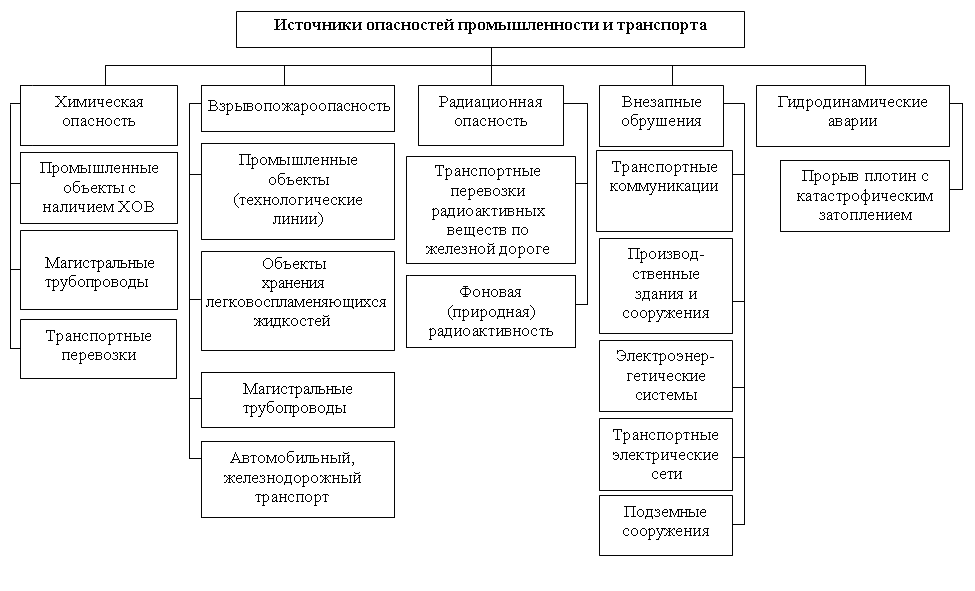 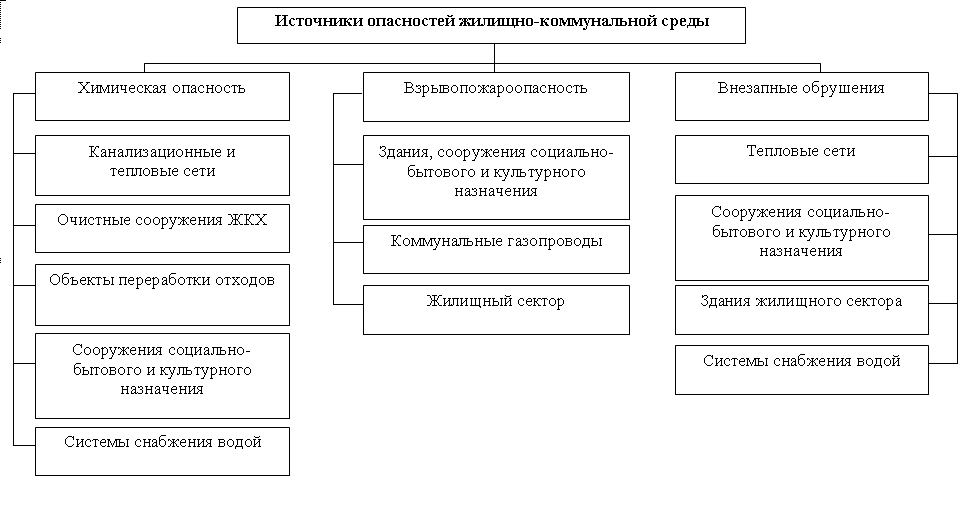 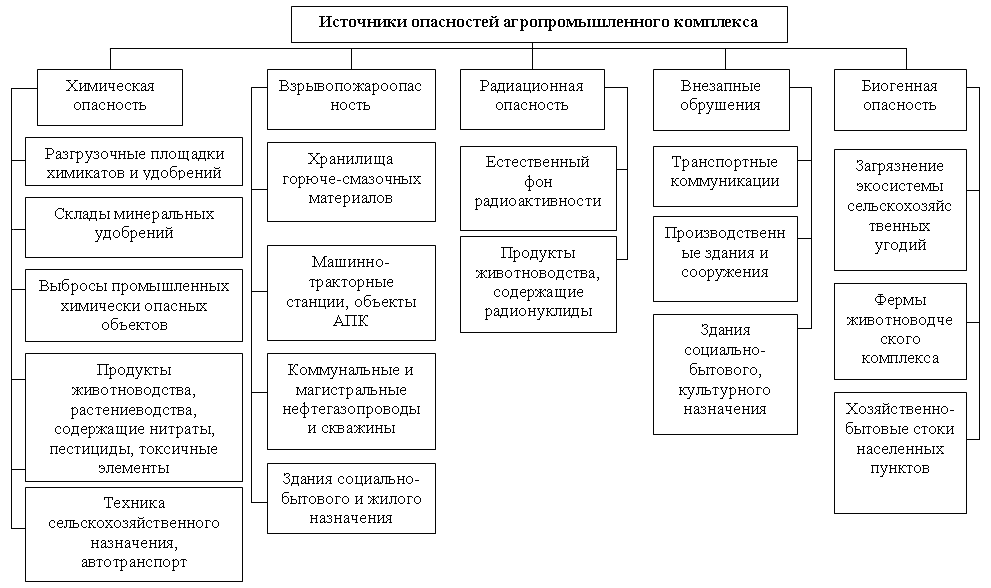 Аварии на транспортеОсновными причинами возникновения дорожно-транспортных происшествий в Эркен-Шахарском сельском поселении являются:-	нарушение правил дорожного движения;-	неровное покрытие с дефектами, отсутствие горизонтальной разметки и ограждений на опасных участках;-	недостаточное освещение дорог;-	качество покрытий – низкое сцепление, особенно зимой и др. факторы.Подобные аварии, произошедшие вне населенных пунктов, наносят экологический ущерб окружающей среде, но они гораздо опаснее в населенных пунктах, где помимо загрязнения местности опасности подвергаются жизнь и здоровье людей. Поэтому остро ставится проблема обхода поселков.Для пропуска по дорогам негабаритных и опасных грузов оформляются специальные разрешения и органами ГИБДД определяются маршруты и время перевозок.Совершенствование и развитие улиц и дорог способствует безопасности дорожного движения, предотвращению аварий и риска возникновения чрезвычайных ситуаций.Для обеспечения быстрого и безопасного движения и предупреждения чрезвычайных ситуаций на дорогах необходим комплекс организационных, строительных, планировочных мероприятий и мероприятий требующих, помимо капиталовложений, длительного периода времени.Мероприятия по предотвращению чрезвычайных ситуаций на автотранспортеК числу мероприятий по предотвращению чрезвычайных ситуаций на автотранспорте относятся:-	улучшение качества зимнего содержания дорог, особенно на дорогах с уклонами, перед мостами, на участках с пересечением оврагов и на участках пересечения с магистральными трубопроводами, в период гололеда;-	устройство ограждений, разметка, установка дорожных знаков, улучшение освещения на автодорогах;-	работа служб ГИБДД на дорогах, контроль за соблюдением скорости движения, особенно на участках, пересекающих овраги;-	комплекс мероприятий по предупреждению и ликвидации возможных экологических загрязнений при эксплуатации мостов и дорог (водоотвод с проезжей части, борьба с зимней скользкостью на мостах без применения хлоридов и песка, укрепление обочин на подходах к мостам, закрепление откосов насыпи, озеленение дорог);-	укрепление обочин, откосов насыпей, устройство водоотводов и других инженерных мероприятий для предотвращения размывов на предмостных участках;-	регулярная проверка состояния постоянных автомобильных мостов через реки и овраги;-	очистка дорог в зимнее время от снежных валов, сужающих проезжую часть и ограничивающих видимость.Аварии на взрывопожароопасных объектахК числу взрывопожароопасных объектов относятся предприятия и объекты производящие, использующие, хранящие или транспортирующие горючие и взрывоопасные вещества: предприятия химической, газовой, нефтеперерабатывающей, целлюлозно-бумажной, пищевой, лакокрасочной промышленности, все виды транспорта, перевозящего взрывопожароопасные вещества, топливозаправочные станции, газо- , нефте- и продуктопроводы.Чаще всего непосредственными причинами возникновения пожара служат замыкания в электропроводках, утечка газа и его взрыв, неисправность отопительных систем, емкостей с легковоспламеняющимися жидкостями.При пожарах полностью или частично уничтожаются или выходят из строя здания, сооружения, различное технологическое оборудование и транспортные средства.Для предотвращения ЧС проектом определены общие организационные мероприятия:-	совершенствование службы оповещения работников взрыво- , пожароопасных предприятий и населения прилегающих поселений и районов о создавшейся ЧС и необходимых действиях работников и населения;-	содержание в полной готовности поддонов и обваловок емкостей, содержащих ЛВЖ;-	точное выполнение плана-графика предупредительных ремонтов и профилактических работ, соблюдение их объемов и правил проведения;-	регулярная проверка соблюдения действующих норм и правил по промышленной безопасности;-	регулярное проведение тренировок по отработке действий всего персонала предприятия в случае ЧС.Мероприятия по ПУФ на объектах энергетики:распределение энергоисточников по потребителям;внедрение кабельных сетей для энергоснабжения особо важных объектов;кольцевание отдельных энергосистем, разделение их на независимо работающие подсистемы;организация технологического цикла тепловых энергосетей с соблюдением норм предельно допустимых выбросов в атмосферу и сбросов сточных вод в природные водоемы;внедрение эффективных устройств для прогрева и плавки льда на воздушных ЛЭП;подготовка к оперативному отключению второстепенных потребителей;подготовка энергосистем к работе по специальным режимам;подготовка к работе на резервных видах топлива за счет местных ресурсов.Общие положения по содержанию территорииТерритория в пределах противопожарных разрывов должна своевременно очищаться от горючих отходов, мусора, тары, опавших листьев, сухой травы и т.п.Противопожарные разрывы между зданиями и сооружениями, штабелями леса, пиломатериалов, других материалов и оборудования не разрешается использовать под складирование материалов, оборудования и тары, для стоянки транспорта и строительства (установки) зданий и сооружений.Дороги, проезды и подъезды к зданиям, сооружениям, открытым складам, наружным пожарным лестницам и водоисточникам, используемым для целей пожаротушения, должны быть всегда свободными для проезда пожарной техники, содержаться в исправном состоянии, а зимой быть очищенными от снега и льда.О закрытии дорог или проездов для их ремонта или по другим причинам, препятствующим проезду пожарных машин, необходимо немедленно сообщать в подразделения пожарной охраны.На период закрытия дорог в соответствующих местах должны быть установлены указатели направления объезда или устроены переезды через ремонтируемые участки и подъезды к водоисточникам.Временные строения должны располагаться от других зданий и сооружений на расстоянии не менее 15 м (кроме случаев, когда по другим нормам требуется больший противопожарный разрыв) или у противопожарных стен.Отдельные блок-контейнерные здания допускается располагать группами не более 10 в группе и площадью не более . Расстояние между группами этих зданий и от них до других строений, торговых киосков и т. п. следует принимать не менее 15 м.Не разрешается курение на территории и в помещениях складов и баз, хлебоприемных пунктов, объектов торговли, добычи, переработки и хранения ЛВЖ, ГЖ и горючих газов (ГГ), производств всех видов взрывчатых веществ, взрывопожароопасных и пожароопасных участков, а также в не отведенных для курения местах иных предприятий, в детских дошкольных и школьных учреждениях, в злаковых массивах.Разведение костров, сжигание отходов и тары не разрешается в пределах установленных нормами проектирования противопожарных разрывов, но не ближе  до зданий и сооружений. Сжигание отходов и тары в специально отведенных для этих целей местах должно производиться под контролем обслуживающего персонала.Территории населенных пунктов и предприятий (организаций) должны иметь наружное освещение в темное время суток для быстрого нахождения пожарных гидрантов, наружных пожарных лестниц и мест размещения пожарного инвентаря, а также подъездов к пирсам пожарных водоемов, к входам в здания и сооружения.На территории жилых домов, общественных и гражданских зданий не разрешается оставлять на открытых площадках и во дворах тару с ЛВЖ и ГЖ, а также баллоны со сжатыми и сжиженными газами.На территории населенных пунктов и предприятий не разрешается устраивать свалки горючих отходов.Общие требования к взрывопожароопасным объектамХранить в складах (помещениях) вещества и материалы необходимо с учетом их пожароопасных физико-химических свойств (способность к окислению, самонагреванию и воспламенению при попадании влаги, соприкосновении с воздухом и т. п.).Баллоны с ГГ, емкости с ЛВЖ и ГЖ, а также аэрозольные упаковки должны быть защищены от солнечного и иного теплового воздействия.Электрооборудование складов по окончании рабочего дня должно обесточиваться.Дежурное освещение в помещениях складов, а также эксплуатация газовых плит, электронагревательных приборов и установка штепсельных розеток не допускается.В зданиях, расположенных на территории баз и складов, не разрешается проживание персонала и других лиц.В цеховых кладовых не разрешается хранение ЛВЖ и ГЖ в количестве, превышающем установленные на предприятии нормы. На рабочих местах количество этих жидкостей не должно превышать сменную потребность.Не разрешается хранение горючих материалов или негорючих материалов в горючей таре в помещениях подвальных и цокольных этажей, не имеющих окон с приямками для дымоудаления, а также при сообщении общих лестничных клеток зданий с этими этажами.Запрещается:-	эксплуатация негерметичного оборудования и запорной арматуры; -	уменьшение высоты обвалования, установленной нормами проектирования;-	эксплуатация резервуаров, имеющих перекосы и трещины, а также неисправного оборудования, контрольно-измерительных приборов, подводящих продуктопроводов и стационарных противопожарных устройств;-	наличие деревьев и кустарников в каре обваловании;-	установка емкостей на горючее или трудногорючее основание;-	переполнение резервуаров и цистерн;-	отбор проб из резервуаров во время слива или налива нефтепродуктов;-	слив и налив нефтепродуктов во время грозы.Установка транспортных пакетов в противопожарных разрывах, проездах, подъездах к пожарным водоисточникам не разрешается.Для обеспечения безопасности на взрывопожароопасных объектах рекомендуется проведение следующих инженерно-технических и организационно-технических мероприятий:-	заземление технологического оборудования и коммуникаций для защиты от накопления и проявления статического электричества;-	оборудование резервуаров хранения нефтепродуктов: автоматической системой пожаротушения с пеногенераторами, сухими трубопроводами и ручными пеноподъемниками;-	создание противопожарных водоемов, на территории или в непосредственной близости от объектов;-	оборудование территории объектов пожарными гидрантами;-	оборудование производственных площадок молниезащитой;-	оснастить производственные и вспомогательные здания объектов автоматической пожарной сигнализацией;-	обеспечить проезд вокруг промплощадок и резервуаров для передвижения механизированных средств пожаротушения;-	осуществлять постоянный контроль состояния противопожарного оборудования на территории промышленных площадок;-	для обеспечения своевременной локализации загорания, ведения контроля за соблюдением противопожарного режима, проведения профилактической работы рекомендуется создание добровольных пожарных команд (ДПК) из числа инженерно-технических работников, рабочих;-	при выполнении работ на территориях резервуарных парков или складских помещений рекомендуется применять инструменты из материалов, исключающих искрообразование;-	создание оперативного плана пожаротушения и плана ликвидации аварийных ситуаций, предусматривающих порядок действия пожарной охраны и персонала взрывопожароопасных объектов;-	проведение инструктажа по пожарной безопасности.Анализ чрезвычайных ситуаций показал, что основную долю пожаров в поселении составляют пожары, происходящие в жилом секторе, как правило, их количество возрастает с наступлением холодов.К основным причинам возгорания относятся: неосторожное обращение с огнем и нарушение правил пожарной безопасности при эксплуатации электроприборов, оборудования и печей.В соответствии с Федеральным законом №123-ФЗ «Технический регламент о требованиях пожарной безопасности» от 22.07.2008 года ст.76 дислокация подразделений пожарной охраны на территориях поселений определяется из условия, что время прибытия первого подразделения к месту вызова в сельских поселениях не должно превышать 20 минут.В удаленных населенных пунктах, с малой численностью населения, оказывающихся за двадцатиминутным временным радиусом выезда, предлагается организация добровольных пожарных дружин и снабжение их необходимыми техническими средствами тушения пожаров.На объектах должна предусматриваться система пожарной безопасности, направленная на предотвращение воздействия на людей опасных факторов пожара, в том числе их вторичных проявлений.Согласование отступлений от требований пожарной безопасности проводится в соответствии с требованиями приказа МЧС России «Об утверждении инструкции о порядке согласования отступлений от требований пожарной безопасности, а также не установленных нормативными документами дополнительных требований пожарной безопасности» № 141 по конкретному объекту в обоснованных случаях при наличии дополнительных требований пожарной безопасности, не установленных нормативными документами и отражающих специфику противопожарной защиты конкретного объекта, и осуществляется органами Государственного пожарного надзора.Расход воды на пожаротушениеВ населенных пунктах предусматривается объединение противопожарного водопровода с хозяйственно-питьевым.Расчетный расход воды на наружное пожаротушение и расчетное количество одновременных пожаров принимается в соответствии с таблицей 5 СНиП 2.04.02-84*. Расчетная продолжительность тушения одного пожара составляет 3 часа (п. 2.24 СНиП), а время пополнения противопожарного запаса 24 часа (п. 2.25 СНиП). Противопожарный расход определяется суммарно на пожаротушение жилой застройки и промышленных предприятий.На первый этап развития и на планируемый срок, принимается один пожар в населенном пункте, с расходом воды на наружное пожаротушение 5 л/сек.Требуемый противопожарный запас воды составит: (3 х 5 х 3600)  1000 .Вода для тушения пожара хранится в противопожарных резервуарах, каждый поселковый водопровод должен иметь их не менее двух.На водопроводной сети в смотровых колодцах устанавливаются противопожарные гидранты с радиусом действия .В населенных пунктах, где нет централизованной системы водоснабжения, должно быть предусмотрено строительство местных противопожарных водоемов.Во всех населенных пунктах на искусственных и естественных водоемах предлагается организация пирсов и подъездов для забора воды пожарными автомобилями.Аварии на гидродинамических объектахНа территории Эркен-Шахарского сельского поселения гидродинамические опасные объекты отсутствуют.Схема рисков возникновения чрезвычайных ситуаций природного, техногенного характера и мероприятий по их ликвидации приведена на карте «Карта границ территорий, подверженных риску возникновения чрезвычайных ситуаций природного и техногенного характера».РАЗДЕЛ 4. ОСНОВНЫЕ ТЕХНИКО-ЭКОНОМИЧЕСКИЕ ПОКАЗАТЕЛИ
ГЕНЕРАЛЬНОГО ПЛАНАВведениеРАЗДЕЛ 1. АНАЛИЗ СОВРЕМЕННОГО СОСТОЯНИЯ ТЕРРИТОРИИ, ПРОБЛЕМ И НАПРАВЛЕНИЙ ЕЕ КОМПЛЕКСНОГО РАЗВИТИЯ8Глава 1. Особенности размещения Эркен-Шахарского сельского поселения Ногайского муниципального района Карачаево-Черкесской Республики в групповой системе населенных мест8Глава 2. Общая оценка природных ресурсов и условий территории11Глава 3. Экономико-демографическая база территории13Глава 4. Планировочная организация территории поселения и населенных пунктов, входящих в состав поселения17Глава 5. Транспортная инфраструктура (улично-дорожная сеть и транспорт)47Глава 6. Инженерная инфраструктура49Глава 7. Охрана окружающей среды с материалами оценки воздействия намечаемой хозяйственной и иной деятельности на окружающую среду61РАЗДЕЛ 2. ОБОСНОВАНИЕ ВАРИАНТОВ РЕШЕНИЯ ЗАДАЧ ТЕРРИТОРИАЛЬНОГО ПЛАНИРОВАНИЯ83Глава 8.  Цели и задачи территориального планирования83Глава 9. Обоснование вариантов решения задач территориального планирования86РАЗДЕЛ 3. ПЕРЕЧЕНЬ ОСНОВНЫХ ФАКТОРОВ РИСКА ВОЗНИКНОВЕНИЯ ЧРЕЗВЫЧАЙНЫХ СИТУАЦИЙ ПРИРОДНОГО И ТЕХНОГЕННОГО ХАРАКТЕРА, ОПИСАНИЕ МЕРОПРИЯТИЙ ПО ИХ ПРЕДОТВРАЩЕНИЮ89Глава 10. Чрезвычайные ситуации природного характера89Глава 11. Чрезвычайные ситуации техногенного характера93РАЗДЕЛ 4. ОСНОВНЫЕ ТЕХНИКО-ЭКОНОМИЧЕСКИЕ ПОКАЗАТЕЛИГЕНЕРАЛЬНОГО ПЛАНА102Наименование2002 г.2006 г.2010 г.2012 г.пос. Эркен-Шахар4190419042904170а. Кубан-Халк101110111110990всего5201520154005160Возраст, летВсе население, чел.0-15 лет996трудоспособного возраста3031старше трудоспособного возраста1133Наименованиена 01.01.2002 г.на 01.01.2003 г.на 01.01.2004 г.на 01.01.2005г.на 01.01.2006 г.на 01.01.2007 г.Общая численность населения, чел.520151965194519052015377Естественный прирост по годам, чел.-+3-13-26-31-13Механический прирост по годам, чел.--5-2-4+11+176Наименованиена 01.01.2008 г.на 01.01.2009 г.на 01.01.2010 г.на 01.01.2011 г.на 01.01.2012 г.Общая численность населения, чел.54685502540053425160Естественный прирост по годам, чел.-10+3-17-4-12Механический прирост по годам, чел.+91+34-102-58-182На 2012 годРеалистичный сценарийРеалистичный сценарийРеалистичный сценарийРеалистичный сценарий2017202020252030пос. Эркен-Шахар41703800394043404550а. Кубан-Халк99089090010001150всего51604690484053405700№ п./п.Наименованияфункциональных зонОписание назначения функциональных зон Площади функциональных зон, гаСтандартные территории нормирования благоприятных условий жизнедеятельности населения Стандартные территории нормирования благоприятных условий жизнедеятельности населения Стандартные территории нормирования благоприятных условий жизнедеятельности населения 1Зона малоэтажной жилой застройки Формирование и развитие зоны малоэтажной жилой застройки должно направляться следующими целевыми установками – созданием правовых, административных и экономических условий для:1. преимущественно жилого использования территорий;2. возможности сочетания блокированных жилых домов и индивидуальных жилых домов сельского типа не выше трех этажей;3. возможности ведения развитого подсобного хозяйства на территории приусадебного участка;4. возможности размещения вдоль основных улиц отдельных объектов общественно-делового и культурно-бытового обслуживания, ориентированных на удовлетворение повседневных потребностей населения;5. возможность размещения детских садов семейного типа при соблюдении требований санитарных норм и правил.При реализации указанных целевых установок надлежит учитывать:1. существующие особенности данного вида функциональных зон: 1.1. наличие слаборазвитой инфраструктуры: дорог и тротуаров с твердым покрытием, отсутствие централизованных систем водоснабжения и водоотведения;1.2. недостаток территорий общего пользования;1.3. наличие малоэтажной индивидуальной жилой застройки, которая последовательно заменяется на застройку коттеджного типа;1.4. наличие значительного объема жилых домов сезонного проживания;2. показатели интенсивности использования территории на перспективу: 2.1. максимальная плотность нетто застройки всех видов объектов капитального строительства в границах земельных участков – не более 2000 кв. м/га, в границах функциональной зоны – не более 1000 кв. м/га;2.2. максимальная доля помещений нежилого назначения от общей площади помещений всех видов использования (с учетом наземной части объектов капитального строительства для размещения автомобильных стоянок) – 10 %;2.3. обеспеченность жилой застройки стояночными местами для индивидуальных автомобилей внутри кварталов – 1,0 автомобиля на жилую единицу.290,02Зона общественно-делового центраФормирование и развитие данной зоны должно направляться следующими целевыми установками – созданием правовых, административных и экономических условий для:1. многофункционального использования территории с преимущественным распространением функции постоянного проживания населения в многоквартирных домах с количеством этажей не выше четырех;2. развития общественно-деловых и культурно-бытовых центров вдоль главных улиц с возможностью осуществлять широкий спектр коммерческих и обслуживающих функций, ориентированных на удовлетворение повседневных и периодических потребностей населения, размещения объектов районного, регионального и федерального значения;3. реконструкции и нового строительства зданий на застроенных территориях с соблюдением минимальных размеров придомовых территорий, устанавливаемых в соответствии с нормами и требованиями технических регламентов безопасности;4. использования первых этажей жилых домов, расположенных вдоль главных улиц под объекты общественного назначения.При реализации указанных целевых установок надлежит учитывать:1. существующие особенности данного вида функциональных зон:1.1. необходимость упорядочения и благоустройства придомовых территорий, вынос хозяйственных построек и гаражей на специально выделенные площадки в границах данной;1.2. создание специально организованных автомобильных парковок у объектов общественного назначения;1.3. благоустройство и озеленение территорий общего пользования;2. показатели интенсивности использования территории на перспективу применительно к зоне в целом:2.1. максимальная плотность нетто застройки всех видов объектов капитального строительства – не более 6000 кв. м/га;2.2. максимальная доля помещений нежилого назначения от общей площади помещений всех видов использования (с учетом наземной части объектов капитального строительства для размещения автомобильных стоянок) – 25 %;2.3. обеспеченность жилой застройки стояночными местами для индивидуальных автомобилей внутри кварталов – 0,7 автомобиля на жилую единицу.18,03Зона многофункциональной застройки Формирование и развитие данной зоны должно направляться следующими целевыми установками – созданием правовых, административных и экономических условий для:1. многофункционального использования территории с преимущественным распространением функции постоянного проживания населения в малоэтажных домах с количеством этажей не выше трех;2. размещения общественно-деловых и культурно-бытовых объектов вдоль улиц с возможностью осуществлять широкий спектр коммерческих и обслуживающих функций, ориентированных на удовлетворение повседневных потребностей населения данного населенного пункта;3. содействия развитию архитектурного разнообразия при сохранении целостности стиля застройки с учетом показателей Генерального плана в отношении плотности использования данной функциональной зоны – показателей, подлежащих учету при подготовке предложений о внесении изменений в градостроительные регламенты, содержащиеся в ПЗЗ.При реализации указанных целевых установок надлежит учитывать:1. существующие особенности данного вида функциональных зон:1.1. недостаток озелененных территорий общего пользования;1.2. организацию автомобильных парковок перед объектами общественного назначения;1.3. размещение автостоянок для объектов коммерческой деятельности в границах предоставленных земельных участков;2. показатели интенсивности использования территории на перспективу применительно к зоне в целом:2.1. максимальная плотность нетто застройки всех видов объектов капитального строительства – не более 4000 кв. м/га;2.2. максимальная доля помещений нежилого назначения от общей площади помещений всех видов использования (с учетом наземной части объектов капитального строительства для размещения автомобильных стоянок) – 50 %;2.3. обеспеченность жилой застройки стояночными местами для индивидуальных автомобилей внутри кварталов – 1 автомобиля на жилую единицу.1,1Территории ситуативного проектирования – зоны нежилого назначенияТерритории ситуативного проектирования – зоны нежилого назначенияТерритории ситуативного проектирования – зоны нежилого назначенияТерритории ситуативного проектирования – зоны нежилого назначения4Зона общественно-деловой и коммерческой активностиФормирование и развитие зон общественно-деловых и специализированных) должно направляться следующими целевыми установками – созданием правовых, административных и экономических условий для:1. размещения объектов широкого спектра административных, деловых, общественных, культурных, обслуживающих и коммерческих функций, размещаемых для формирования периферийных мест города и центров вдоль улиц, при сооружениях внешнего транспорта – автостанции, культовых объектов;2. размещения видов деятельности, требующих больших земельных участков: учреждения здравоохранения, общеобразовательные учреждения, спортивные и спортивно-зрелищные сооружения, расположенные вне жилых зон – территорий нормирования благоприятных условий жизнедеятельности населения, средние специальные учебные заведения и научные комплексы;3. возможности исключения из состава данной функциональной зоны жилой застройки, попадающей в санитарно-защитную зону от смежно расположенных объектов производственного и иного назначения;4. возможности включения в состав данной функциональной зоны объектов производственной деятельности при соблюдении требования, согласно которому границы санитарно-защитных зон таких объектов не должны располагаться за пределами границ функциональной зоны, а также требования соблюдения норм безопасности в отношении сочетания различных видов деятельности в пределах функциональной зоны.При реализации указанных целевых установок надлежит учитывать:1. необходимость интеграции производственных и общественно-деловых объектов в городскую среду посредством развития многоуровневой системы коммуникационных связей (транспортных и пешеходных) и многофункционального набора помещений общего пользования фронтальной части улиц;2. требования к планировке – соблюдение размерности, ориентации и структуры квартальной сети.7,905Зона производственно-коммунальных объектовФормирование и развитие данной зоны должно направляться следующими целевыми установками – созданием правовых, административных и экономических условий для:1. преимущественного размещения объектов V, IV, III, классов вредности, имеющих санитарно-защитные зоны от 50 до 300 метров, – объектов, деятельность в которых связана с высоким уровнем шума, загрязнения, интенсивным движением большегрузного транспорта;2. возможности размещения инженерных объектов, технических и транспортных сооружений (источники водоснабжения, очистные сооружения, электростанции, дорожно-транспортные сооружения, иные сооружения);3. возможности размещения объектов коммерческих услуг, способствующих осуществлению производственной деятельности;4. сочетания различных видов объектов только при условии соблюдения требований технических регламентов – санитарных требований.При реализации указанных целевых установок надлежит учитывать:1. необходимость интеграции производственных и общественно-деловых объектов в поселковую среду посредством развития многоуровневой системы коммуникационных связей (транспортных и пешеходных) и многофункционального набора помещений общего пользования фронтальной части улиц;2. требования к планировке – соблюдение размерности, ориентации и структуры квартальной сети.158,06Зона коммерческого, транспортно-логистического, складского назначенияФормирование и развитие данной зоны должно направляться следующими целевыми установками – созданием правовых, административных и экономических условий для:1. размещения широкого спектра коммерческих услуг, сопровождающих производственную деятельность, размещения логистических комплексов и объектов оптовой торговли, обслуживающих регион, ориентированных на удовлетворение потребностей населения в приобретении продуктов питания, товаров повседневного, периодического и эпизодического спроса, технического обслуживания транспортных средств, сервисного обслуживания водителей транзитного автотранспорта, пассажиров междугородних автобусных маршрутов;2. сочетания различных видов объектов, осуществляемого только при условии соблюдения требований технических регламентов и санитарных требований.При реализации указанных целевых установок надлежит учитывать:1. расположение около дороги регионального значения накладывает необходимости создания транспортных развязок позволяющих осуществлять въезд-выезд на территорию комплексов без помех для транзитного движения.21,57Зона объектов образованияФормирование и развитие данных зон должно направляться следующими целевыми установками – созданием правовых, административных и экономических условий для:1. размещения объектов, связанных с содержанием и эксплуатацией объектов образовании;2. выделения посредством установления границ территорий общего пользования в составе документации по планировке, установления специальных градостроительных регламентов в ПЗЗ в целях предотвращения занятия данного вида функциональных зон другими видами деятельности.19,38Зона рекреационных объектов (базы отдыха, турбазы, оздоровительные лагеря)Формирование и развитие данных зон должно направляться следующими целевыми установками – созданием правовых, административных и экономических условий для:1. размещения объектов, связанных с содержанием и эксплуатацией объектов отдыха и оздоровления местного населения.2,39Зона рекреации общего пользования (парки, скверы, бульвары)Формирование и развитие данной зоны должно направляться следующими целевыми установками – созданием правовых, административных и экономических условий для:1. сохранения и использования существующего природного ландшафта и создания благоустроенных зон отдыха общего пользования в границах населенных пунктов в целях проведения досуга населением;2. обеспечения возможности размещения открытых плоскостных физкультурно-спортивных сооружений – открытых спортивных, физкультурных и досуговых площадок, полей, конькобежных дорожек, лыжных и горнолыжных трасс, гольф-парков и других, используемых в летнее и зимнее время года как индивидуально, так и для организованных занятий всех категорий населения;3. сочетания перечисленных видов объектов только при условии соблюдения требований технических регламентов и санитарных требований.7,010Зона экологического и природного ландшафта (природные ландшафты, санитарно-защитное и защитное озеленение)Формирование и развитие данной зоны должно направляться следующими целевыми установками – созданием правовых, административных и экономических условий для:1. формирования средовой защитной природно-экологической системы с учетом особенностей территории: зона включает в себя лесные земли (покрытые и не покрытые лесом) и нелесные земли (дороги, просеки, болота, пески, иные участки);2. обеспечения условий организации отдыха населения, создания лесопарковых и лугопарковых зон в границах населенных пунктов;3. сохранения, воспроизводства лесных массивов и осуществления иных видов деятельности, не противоречащих назначению данной функциональной зоны.61,811Зона специального назначения - кладбищеФормирование и развитие данной зоны должно направляться следующими целевыми установками – созданием правовых, административных и экономических условий для размещения кладбищ и мемориальных комплексов, их сохранения и предотвращения занятия данного вида функциональных зон другими видами деятельности.При реализации указанных целевых установок надлежит учитывать соблюдение требований технических регламентов и санитарных требований.2,1Зона сельскохозяйственного использования Зона сельскохозяйственного использования Зона сельскохозяйственного использования Зона сельскохозяйственного использования 12Зона сельскохозяйственного назначения (пашня)Формирование и развитие данной зоны должно направляться следующими целевыми установками – созданием правовых, административных и экономических условий для:1.  деятельности, связанной с выращиванием сельхозпродукции открытым способом;2. сохранения сельскохозяйственных угодий, предотвращения их занятия другими видами деятельности.Площадь зон определяется в соответствии с картой использования земель сельскохозяйственного назначения13Зона сельскохозяйственного использования (луга, пастбища, сенокосы, пески)Формирование и развитие данной зоны должно направляться следующими целевыми установками – созданием правовых, административных и экономических условий для:1.  деятельности, связанной с выращиванием сельхозпродукции открытым способом;2. сохранения сельскохозяйственных угодий, предотвращения их занятия другими видами деятельности.Площадь зон определяется в соответствии с картой использования земель сельскохозяйственного назначения14Зона садоводческих хозяйствЗакрепляет на перспективу размещение садоводческих хозяйств.29,9Зона лесов в границах земель лесного фондаЗона лесов в границах земель лесного фондаЗона лесов в границах земель лесного фондаЗона лесов в границах земель лесного фонда15Зона лесов (древесно-кустарниковые насаждения)Формирование и использование данной зоны должно направляться следующими целевыми установками – созданием правовых, административных и экономических условий, которые определяются федеральным законодательством.Площадь зон определяется в соответствии с картой лесоустройстваНаселенный пунктПлощадь в существующих границах, гаПлощадь планируемая, гаИзменения, гап. Эркен-Шахар501,00548,047,0а. Кубан-Халк55,055,0-Всего:556,0603,47,0Наименование населенного пунктаИндивидуальные домаИндивидуальные домаИндивидуальные домаМногоквартирные домаМногоквартирные домаМногоквартирные домаОбщежитиеОбщежитиеОбщежитиеДачиДачиДачив т.ч. ветхий жил. фонд (Общая площадь, кв.м.)Наименование населенного пунктаКол-во домовКол-во квартирОбщая площадь кв.м.Кол-во домовКол-во квартирОбщая площадь кв.м.Кол-во домовКол-во квартирОбщая площадь кв.м.Кол-во домовКол-во квартирОбщая площадь кв.м.в т.ч. ветхий жил. фонд (Общая площадь, кв.м.)пос. Эркен-Шахар1141--31512-1------а. Кубан-Халк376------------всего1517--31512-1------Наименованиенаселенногопункта% обеспечения благоустройством от общегочисла фонда по типу жилья% обеспечения благоустройством от общегочисла фонда по типу жилья% обеспечения благоустройством от общегочисла фонда по типу жилья% обеспечения благоустройством от общегочисла фонда по типу жилья% обеспечения благоустройством от общегочисла фонда по типу жильяЖилой фонд, тыс. кв. м общей площадиНаименованиенаселенногопунктаВодопроводКанализацияЦентральное отоплениеГорячееводоснабжениеГазЖилой фонд, тыс. кв. м общей площадипос. Эркен-Шахар1001010-100                             -а. Кубан-Халк100--100                             -Пункты ч. 1 ст. 14ФЗ-131Определение действий муниципалитета, причисляемых к вопросам местного значения согласно статье 14 ФЗ-131, которые могут иметь отношение к созданию объектов капитального строительстваОбъекты капитального строительства, создание которых может подпадать под определение действий муниципалитета, причисляемых к вопросам местного значения согласно статье 14 ФЗ-131Объекты, которые должны строиться исключительно за счет средств муниципального бюджета, на основании анализа ФЗ-131(+)5Деятельность дорожнаяАвтомобильные дороги местного значения в границах населенных пунктов поселения и обеспечение безопасности дорожного движения на них, включая создание и обеспечение функционирования парковок (парковочных мест), осуществление муниципального контроля за сохранностью автомобильных дорог местного значения в границах населенных пунктов поселения, а также осуществление иных полномочий в области использования автомобильных дорог и осуществления дорожной деятельности в соответствии с законодательством Российской Федерации10ОбеспечениеОбъекты  связи, общественного питания, торговли и бытового обслуживания+6Обеспечение малоимущих граждан, проживающих в сельском поселении и нуждающихся в улучшении жилищных условий, жилыми помещениями в соответствии с жилищным законодательствомСоциальное жилье – объекты, возводимые за счет муниципального бюджета, либо приобретаемые (на первичном или вторичном рынке) за счет средств муниципального бюджета+14Обеспечение условийОбъекты физической культуры и массового спорта, объекты для проведения официальных физкультурно-оздоровительных и спортивных мероприятий+4Организация снабжения (отведения)Объекты электро-, тепло-, газо- и водоснабжения, водоотведения6Организация строительстваОбъекты муниципального жилищного фонда за счет средств муниципального бюджета9, 11ОрганизацияОбъекты муниципального управления+12ОрганизацияОбъекты дополнительного образования детям (за исключением предоставления дополнительного образования детям в учреждениях регионального значения) и общедоступного бесплатного дошкольного образования15ОрганизацияОбъекты отдыха жителей поселения и организация обустройства мест массового отдыха населения, включая обеспечение свободного доступа граждан к водным объектам общего пользования и их береговым полосам11ОрганизацияОбъекты библиотечного обслуживания, комплектования и обеспечения сохранности библиотечных фондов22ОрганизацияОбъекты ритуальных услуг и места захоронения+18ОрганизацияОбъекты сбора и вывоза бытовых отходов и мусора+19ОрганизацияОбъекты благоустройства и озеленения территории; объекты муниципального управления – объекты для обеспечения использования, охраны, защиты, воспроизводства сельских лесов, лесов особоохраняемых природных территорий+Наименование объектаобслуживанияМестоположениеХарактеристикиОбразовательные учрежденияОбразовательные учрежденияОбразовательные учрежденияМКОУ «СОШ п.Эркен-Шахар»Ул. К.Мижевой, 15Факт - 457 чел. Проект мощность – 1040 чел.Детские дошкольные учрежденияДетские дошкольные учрежденияДетские дошкольные учрежденияМуниципальное казенное дошкольное образовательное учреждение «Детский сад «Солнышко»»Ул. Мира, 17/3Факт - 100 чел.Проект мощность - 150 чел. Муниципальное казенное дошкольное  образовательное учреждение «Детский сад «Ромашка»»Ул. Горького, 5Факт - 60 челПроект мощность – 55 чел.Муниципальное казенное дошкольное  образовательное учреждение «Детский сад «Ласточка»»Ул. Элеваторная, Факт – 26 челПроект мощность – 20 чел.Медицинские учрежденияМедицинские учрежденияМедицинские учрежденияВрачебная амбулаторияУл. Советов, 11АптекаУл. Мира,19/1Пункт скорой помощи а. Эркен-Халк, ул. Мельничная, 205 машинУчреждения спорта, культуры, досуга и религииУчреждения спорта, культуры, досуга и религииУчреждения спорта, культуры, досуга и религииСтадион ( футбольное поле )Спортивный зал МКОУ «СОШ п.Эркен-Шахар»Ул. К.Мижевой, 15.кв.Спортивная площадка МКОУ «СОШ п.Эркен-Шахар»Ул. К.Мижевой, 1514 400 м.кв.Сельский дворец культуры п. Эркен-Шахарп. Эркен-Шахар,у. Мира, 15Факт – 25-35 чел./местДетская музыкальная школа п. Эркен-Шахарп. Эркен-Шахар, ул. Агайгельдиева, 1Факт – 74-100 чел./местРайонная центральная библиотекап. Эркен-Шахар, ул. Некрасова, 16Факт – 300-320 чел./местОбслуживающие предприятияОбслуживающие предприятияОбслуживающие предприятияАдминистрация Ногайского районап. Эркен-Шахар, ул. Некрасова, 16Администрация сельского поселенияул. Мира, 1аОАО «Россельхозбанк»ул. Мира, 2бПарикмахерскаяул. Мира, 1аУчреждения торговли, общественного питания и бытового обслуживанияУчреждения торговли, общественного питания и бытового обслуживанияУчреждения торговли, общественного питания и бытового обслуживанияМагазинул. Широкая,8   7 м.кв.Магазинул. Комсомольская,223,5 м.кв.Магазинул. Элеваторная,12 10 м.кв.Магазинул. Гагарина,3 12 м.кв.Магазин ул. Мира,12 20 м.кв.Магазинул. Садовая,5 18 м.кв.Маг.«Уралочка»ул. Мира 10 м.кв.Маг. «Элина»ул. Железнодорожная,1а 16 м.кв.«Сельгторгсервис»ул. Мира,19 200 м.кв.Маг.«Периптэро»ул. Советов, 20а 10 м.кв.Магазинул. Элеваторная, 1 15 м.кв.Магазинул. Некрасова, 2а 40 м.кв.Магазинул. Космонавтов 40 м.кв.Маг. «Фортуна»ул. Мира 20 м.кв.Маг. «Нептун»ул. Мира 30 м.кв.Магазинул. Некрасова 2а 60 м.кв.Маг. «Руслан»ул. Железнодорожная, 31 40 м.кв.Маг. «Вечера»ул. Х. Кумукова, 8\1 30 м.кв.Маг. «Продукты»ул. Мира, 17/1 20 м.кв.Магазинул. Мира, 17/5 30 м.кв.Магазинул. Мира, 17/3 25 м.кв.Магазинул. Ак. Б.Агайгельдиева 50 м.кв.Производственная базаул. Шоссейная, 4 120 м.кв.Магазинул. Шоссейная, 21 10 м.кв.Магазинул. Кочубея,24/1 25 м.кв.Магазинул. Кочубея, 14 30 м.кв.Колбасный цехул. Мельничная,14100 м.кв.Мельница ул. Мельничная,12аМагазин ул. Мира, 21 А50 м.кв.Магазинул. СоветовМагазинул. Пушкинская, 15Прием металла ул. Некрасова, 22190 м.кв.Магазинул. Шоссейная, 2912 м.кв.Магазинул. Мира, 17Магазинул. Некрасова, 22 в№ п./п.№ п./п.НаименованиеЕдин.измеренияЕдин.измеренияНорматив на 1000 жит.Сущ. мощностьСущ. мощностьТребуемая мощность на существ. населениеТребуемая мощность на существ. населениеФактич. обеспеченность, %Фактич. обеспеченность, %Примечание№ п./п.№ п./п.НаименованиеЕдин.измеренияЕдин.измеренияНорматив на 1000 жит.Сущ. мощностьСущ. мощностьТребуемая мощность на существ. населениеТребуемая мощность на существ. населениеФактич. обеспеченность, %Фактич. обеспеченность, %Примечание1122345566778Учебно-воспитательные учрежденияУчебно-воспитательные учрежденияУчебно-воспитательные учрежденияУчебно-воспитательные учрежденияУчебно-воспитательные учрежденияУчебно-воспитательные учрежденияУчебно-воспитательные учрежденияУчебно-воспитательные учрежденияУчебно-воспитательные учрежденияУчебно-воспитательные учрежденияУчебно-воспитательные учрежденияУчебно-воспитательные учрежденияУчебно-воспитательные учреждения1Детские дошкольные учрежденияДетские дошкольные учрежденияместмест402252252062061091092Школьные учрежденияШкольные учреждения- общеобразовательная школа- общеобразовательная школаместмест11010401040568568183183Учреждения здравоохранения, социального обеспечения, спортивные и физкультурно-оздоровительные сооруженияУчреждения здравоохранения, социального обеспечения, спортивные и физкультурно-оздоровительные сооруженияУчреждения здравоохранения, социального обеспечения, спортивные и физкультурно-оздоровительные сооруженияУчреждения здравоохранения, социального обеспечения, спортивные и физкультурно-оздоровительные сооруженияУчреждения здравоохранения, социального обеспечения, спортивные и физкультурно-оздоровительные сооруженияУчреждения здравоохранения, социального обеспечения, спортивные и физкультурно-оздоровительные сооруженияУчреждения здравоохранения, социального обеспечения, спортивные и физкультурно-оздоровительные сооруженияУчреждения здравоохранения, социального обеспечения, спортивные и физкультурно-оздоровительные сооруженияУчреждения здравоохранения, социального обеспечения, спортивные и физкультурно-оздоровительные сооруженияУчреждения здравоохранения, социального обеспечения, спортивные и физкультурно-оздоровительные сооруженияУчреждения здравоохранения, социального обеспечения, спортивные и физкультурно-оздоровительные сооруженияУчреждения здравоохранения, социального обеспечения, спортивные и физкультурно-оздоровительные сооруженияУчреждения здравоохранения, социального обеспечения, спортивные и физкультурно-оздоровительные сооружения3Врачебная амбулаторияВрачебная амбулаторияобъектобъект-11111001004Молочная кухня Молочная кухня порция в суткипорция в сутки4 порции в сутки на 1 ребенка до 1 года--2202201001005Раздаточный пункт молочной кухни Раздаточный пункт молочной кухни м2 общ.пл.м2 общ.пл. общей площади на ребенка до 1 года--16,516,5100100Физкультурно-спортивные сооруженияФизкультурно-спортивные сооруженияФизкультурно-спортивные сооруженияФизкультурно-спортивные сооруженияФизкультурно-спортивные сооруженияФизкультурно-спортивные сооруженияФизкультурно-спортивные сооруженияФизкультурно-спортивные сооруженияФизкультурно-спортивные сооруженияФизкультурно-спортивные сооруженияФизкультурно-спортивные сооруженияФизкультурно-спортивные сооруженияФизкультурно-спортивные сооружения6Спортивные залы общего пользованияСпортивные залы общего пользованиям2 пл.полам2 пл.пола601601603103105050Учреждения культуры и искусстваУчреждения культуры и искусстваУчреждения культуры и искусстваУчреждения культуры и искусстваУчреждения культуры и искусстваУчреждения культуры и искусстваУчреждения культуры и искусстваУчреждения культуры и искусстваУчреждения культуры и искусстваУчреждения культуры и искусстваУчреждения культуры и искусстваУчреждения культуры и искусстваУчреждения культуры и искусства7КлубыКлубыместмест80--4144141491498БиблиотекаБиблиотекаобъектобъект11111100100Учреждения торговли, общественного питания и бытового обслуживанияУчреждения торговли, общественного питания и бытового обслуживанияУчреждения торговли, общественного питания и бытового обслуживанияУчреждения торговли, общественного питания и бытового обслуживанияУчреждения торговли, общественного питания и бытового обслуживанияУчреждения торговли, общественного питания и бытового обслуживанияУчреждения торговли, общественного питания и бытового обслуживанияУчреждения торговли, общественного питания и бытового обслуживанияУчреждения торговли, общественного питания и бытового обслуживанияУчреждения торговли, общественного питания и бытового обслуживанияУчреждения торговли, общественного питания и бытового обслуживанияУчреждения торговли, общественного питания и бытового обслуживанияУчреждения торговли, общественного питания и бытового обслуживания9МагазиныМагазиным2 торг.плм2 торг.пл100--51851810010010Предприятия общественного питанияПредприятия общественного питанияместмест40--20020010010011Предприятия бытового обслуживанияПредприятия бытового обслуживаниярабоч. местрабоч. мест4--2020--12ПрачечныеПрачечныекг белья в сменукг белья в смену10--5050--13ХимчисткаХимчисткакг вещей в сменукг вещей в смену4--2020--14БаняБаняместмест7--3535--Административно-хозяйственные, финансовые учреждения и организацииАдминистративно-хозяйственные, финансовые учреждения и организацииАдминистративно-хозяйственные, финансовые учреждения и организацииАдминистративно-хозяйственные, финансовые учреждения и организацииАдминистративно-хозяйственные, финансовые учреждения и организацииАдминистративно-хозяйственные, финансовые учреждения и организацииАдминистративно-хозяйственные, финансовые учреждения и организацииАдминистративно-хозяйственные, финансовые учреждения и организацииАдминистративно-хозяйственные, финансовые учреждения и организацииАдминистративно-хозяйственные, финансовые учреждения и организацииАдминистративно-хозяйственные, финансовые учреждения и организацииАдминистративно-хозяйственные, финансовые учреждения и организацииАдминистративно-хозяйственные, финансовые учреждения и организации15АдминистрацияАдминистрацияобъектобъектпо заданию на проектирование111110010016Отделение связи (почта, телеграф, телефон)Отделение связи (почта, телеграф, телефон)объектобъектпо нормам и правилам министерства связи РФ11--10010017Отделения и филиалы сберегательного банка РФОтделения и филиалы сберегательного банка РФ1операц. место на 1-2 тыс. жителей1операц. место на 1-2 тыс. жителей111552020-Предприятия сервиса, жилищно-коммунального хозяйстваПредприятия сервиса, жилищно-коммунального хозяйстваПредприятия сервиса, жилищно-коммунального хозяйстваПредприятия сервиса, жилищно-коммунального хозяйстваПредприятия сервиса, жилищно-коммунального хозяйстваПредприятия сервиса, жилищно-коммунального хозяйстваПредприятия сервиса, жилищно-коммунального хозяйстваПредприятия сервиса, жилищно-коммунального хозяйстваПредприятия сервиса, жилищно-коммунального хозяйстваПредприятия сервиса, жилищно-коммунального хозяйстваПредприятия сервиса, жилищно-коммунального хозяйстваПредприятия сервиса, жилищно-коммунального хозяйстваПредприятия сервиса, жилищно-коммунального хозяйства18Пожарное депоПожарное депоОбъект/авто-машинОбъект/авто-машинобъект на         5 тыс. чел.111--Учреждение, предприятиеЕдиница измеренияНорматив на 1000 жит.Необходимо по норме на
1 очередьНеобходимо по норме на
расч. срокРазмер земельного участка, м2/единица измеренияДетские дошкольные учрежденияместо40188228Для отдельно стоящих зданий – 40, при вместимости до 100 мест – 35, для встроенных при вместимости более 100 мест – не менее 29Общеобразовательные школыместо110516627При вместимости 800-1100 мест – 33 (в условиях реконструкции возможно уменьшение на 20%)Стационары всех типовкоек10,54960При вместимости 50-100 коек – 300-200Сельские массовые библиотекитыс. ед. хранения4,5-52329По заданию на проектированиеКлубы мест80368456По заданию на проектированиеТерритория плоскостных спортивных учрежденийга0,7-0,93,34,00,7-0,9Бассейным2 зеркала воды20-2594114По заданию на проектированиеСпортивно-тренажерный зал повседневного обслуживаниям2 общей площади70-80329400По заданию на проектированиеМагазины продовольственных товаровм2 торг.  площади100470570Для населения до       10 тыс. чел. – 0,6-     0,8 га на объектМагазины непродовольственных товаровм2 торг. площади2009401140Для населения до          10 тыс. чел. – 1,0-       1,2 гаТорговыецентрым2 торговой площади30014101710Для населения до            10 тыс. чел. – 0,6-        0,8 га на объектПредприятия общ. пит.место401882280,1 га на 100 местПредприятия бытового обслуживаниярабочее место41923на 10 рабочих мест для предприятий мощностью, рабочих мест: 10-50 – 0,1-         0,2 га; 50-150 – 0,05-0,08 га; св. 150 – 0,03-0,04 га;Баниместо733400,2-0,4 на объектПожарное депо1 пож. автомобиль0,4220,5-2,0 на объектКладбище традиционного захороненияга0,241,131,37По заданию на проектирование№ МестоположениеСостояние Санитарно-защитная зона, м по СанПиН 2.2.1/2.1.1.1200-031П. Эркен-Шахар, ул. КлючеваяДействующее1002П. Эркен-Шахар, ул. КлючеваяДействующее 1003П. Эркен-Шахар, ул. ШоссейнаяЗакрытое 504П. Эркен-Шахар, пер. Кубанский Закрытое 50№ п/пМестонахождениеДиаметр, ммМатериалПротяженность, км% износа1а. Адыге-Хабль –           п. Эркен-Шахар530сталь7,500852п. Эркен-Шахар300сталь2,100903п. Эркен-Шахар270сталь2,000954п. Эркен-Шахар220асбест4,000805п. Эркен-Шахар160асбест3,200806п. Эркен-Шахар159сталь1,800607п. Эркен-Шахар100сталь6,400858п. Эркен-Шахар60-80п/э3,00059п. Эркен-Шахар57сталь15,10090Всего45,100№ п./п.Наименование потребителейКоличество потребителей, чел.Количество потребителей, чел.Норма водопотребления, л/сут. на 1 чел.Водопотребление, м3/сут.Водопотребление, м3/сут.Годовое водопотребление, тыс. м 3/годГодовое водопотребление, тыс. м 3/год№ п./п.Наименование потребителейI очер.Расчет. срокНорма водопотребления, л/сут. на 1 чел.I очер. Расчет. срокI очер.Расчет. срокп. Эркен-Шахар и а. Кубан-Халкп. Эркен-Шахар и а. Кубан-Халкп. Эркен-Шахар и а. Кубан-Халкп. Эркен-Шахар и а. Кубан-Халкп. Эркен-Шахар и а. Кубан-Халкп. Эркен-Шахар и а. Кубан-Халкп. Эркен-Шахар и а. Кубан-Халкп. Эркен-Шахар и а. Кубан-Халкп. Эркен-Шахар и а. Кубан-Халк1Жилые дома, оборудованные внутренним водопроводом, канализацией с ванными и местными водонагревателями23303340180419,40601,20153,08219,442Жилые дома, оборудованные внутренним водопроводом, канализацией без ванн23602360140330,40330,40120,60120,60Всего по п. Эркен-Шахар и а. Кубан-Халк46905700749,80931,60273,68340,033Неучтенные расходы*37,4946,5813,6817,004Расход воды на производственные нужды 112,47186,3241,0568,015Расход воды на поливочные нужды4690570050234,50285,0028,1434,206Расход воды на пожаротушение46905700162,00216,0029,6539,53Всего по таблице469057001296,261665,50386,20498,77Примечание  - * Неучтенные расходы принимаются в размере 5% от расходов воды на хозяйственно-питьевые нужды населенияПримечание  - * Неучтенные расходы принимаются в размере 5% от расходов воды на хозяйственно-питьевые нужды населенияПримечание  - * Неучтенные расходы принимаются в размере 5% от расходов воды на хозяйственно-питьевые нужды населенияПримечание  - * Неучтенные расходы принимаются в размере 5% от расходов воды на хозяйственно-питьевые нужды населенияПримечание  - * Неучтенные расходы принимаются в размере 5% от расходов воды на хозяйственно-питьевые нужды населенияПримечание  - * Неучтенные расходы принимаются в размере 5% от расходов воды на хозяйственно-питьевые нужды населенияПримечание  - * Неучтенные расходы принимаются в размере 5% от расходов воды на хозяйственно-питьевые нужды населенияПримечание  - * Неучтенные расходы принимаются в размере 5% от расходов воды на хозяйственно-питьевые нужды населенияПримечание  - * Неучтенные расходы принимаются в размере 5% от расходов воды на хозяйственно-питьевые нужды населения№п./п.МестонахождениеДиаметр, ммМатериалПротяженность, км% износаСамотечные коллекторы:Самотечные коллекторы:Самотечные коллекторы:Самотечные коллекторы:Самотечные коллекторы:Самотечные коллекторы:1п. Эркен-Шахар200керамика6,700Напорные коллекторы:Напорные коллекторы:Напорные коллекторы:Напорные коллекторы:Напорные коллекторы:Напорные коллекторы:4п. Эркен-Шахар150сталь0,600всего7,300№ п./п.Наименование потребителейКоличество потребителей, чел.Количество потребителей, чел.Норма водоотведения, л/сут. на 1 чел.Водоотведение, м3/сут.Водоотведение, м3/сут.Годовое водоотведение, тыс.м3/годГодовое водоотведение, тыс.м3/год№ п./п.Наименование потребителейI очер.Расчет. срокНорма водоотведения, л/сут. на 1 чел.I очер. Расчет. срокI очер.Расчет. срокп. Эркен-Шахар и а. Кубан-Халкп. Эркен-Шахар и а. Кубан-Халкп. Эркен-Шахар и а. Кубан-Халкп. Эркен-Шахар и а. Кубан-Халкп. Эркен-Шахар и а. Кубан-Халкп. Эркен-Шахар и а. Кубан-Халкп. Эркен-Шахар и а. Кубан-Халкп. Эркен-Шахар и а. Кубан-Халкп. Эркен-Шахар и а. Кубан-Халк1Жилые дома, оборудованные внутренним водопроводом, канализацией с ванными и местными водонагревателями23303340180419,40601,20153,08219,442Жилые дома, оборудованные внутренним водопроводом, канализацией без ванн23602360140330,40330,40120,60120,60Всего по п. Эркен-Шахар и а. Кубан-Халк46905700749,80931,60273,68340,033Неучтенные расходы*37,4946,5813,6817,004Расход производственных сточных вод149,96232,9054,7485,01Всего по таблице46905700937,251211,08342,10442,04Примечание  - * Неучтенные расходы принимаются в размере 5% от расходов хозяйственно-бытовых стоков.Примечание  - * Неучтенные расходы принимаются в размере 5% от расходов хозяйственно-бытовых стоков.Примечание  - * Неучтенные расходы принимаются в размере 5% от расходов хозяйственно-бытовых стоков.Примечание  - * Неучтенные расходы принимаются в размере 5% от расходов хозяйственно-бытовых стоков.Примечание  - * Неучтенные расходы принимаются в размере 5% от расходов хозяйственно-бытовых стоков.Примечание  - * Неучтенные расходы принимаются в размере 5% от расходов хозяйственно-бытовых стоков.Примечание  - * Неучтенные расходы принимаются в размере 5% от расходов хозяйственно-бытовых стоков.Примечание  - * Неучтенные расходы принимаются в размере 5% от расходов хозяйственно-бытовых стоков.Примечание  - * Неучтенные расходы принимаются в размере 5% от расходов хозяйственно-бытовых стоков.№ п/пМесторасположениеОбеспеченность жилищного фонда теплом, %№ п/пМесторасположениеОбеспеченность жилищного фонда теплом, %1с.п. Эркен-Шахар100№ п/пМесторасположениеВладелецВидтопливаПротяженность сетей, кмПроизводительность (2011 г.)Производительность (2011 г.)№ п/пМесторасположениеВладелецВидтопливаПротяженность сетей, кмГкал/чМВт1Ул. Агайгельдиева, 3ВКИР РГУП «Теплоэнерго»природный газ1,21,3×3=3,91,54×3=4,6Показатели территориального планированияЕдиница измеренияСовременное состояние на  2012 г.На первую очередь 2017 г.На расчетный срок 2037 г.ГазоснабжениеПротяженность магистрального газопроводакм---Протяженность сетей км33,533,533,5Количество ГРС на территории районаединиц---Количество ГРП, ГРПБ и ГРПШ на территории районаединиц171717Наименование потребителяЭлектропотребление (тыс. кВт\час)Промышленные предприятия4054,752Жилой сектор2998,432№ п/пНаименование ТПУровни напряжений, кВГод строительстваФактический адрес ПС, место расположения ПСКоличество и мощность трансформаторов, МВА1ЗТП-211/501 400 кВА1001.01.1984Хабез, школа, население4002ЗТПП-294/502 400 кВА1001.12.1997Хабез, детский сад, население4003КТП-1/511 160 кВА1001.12.1971С-з Хабез, население1604КТП-10/501 250 кВА1001.07.1980Хабез, население2505КТП-196/502 400 кВА1001.11.1987Хабез, население4006КТП-198/502 63 кВА1001.09.1974С-з Эркен-Шахарский, МТФ637КТП-199/501 400 кВА1001.01.1977Хабез, население4008КТП-217/506 63 кВА1001.12.1997Хабез, РТПЦ639КТП-231/505 250 кВА1001.12.1978Хабез, население25010КТП-233/501 630 кВА1001.12.1978Хабез, население, пекарня63011КТП-240/501 63 кВА1001.01.1979Хабез, население6312КТП-248/502 250 кВА1001.11.1970Хабез, население25013КТП-254/502 100 кВА1001.12.1997Хабез, население10014КТП-259/502 250 кВА1001.10.1980Хабез, население25015КТП-301/502 100 кВА1001.12.1992Хабез, население10016КТП-304/518 100 кВА1001.11.1987Хабез, население10017КТП-338/511 160 кВА1001.01.1992Хабез, население16018КТП-339/502 160 кВА1001.01.1993Хабез, население16019КТП-342/501 63 кВА1001.01.1993Хабез, население6320КТП-349/503 63 кВА1001.12.1995Хабез, население6321КТП-39/502 160 кВА1001.12.1974Хабез, население16022КТП-42/502 160 кВА1001.09.1974С-з Эркен-Шахарский, ОТФ16023КТП-73/502 250 кВА1001.12.1989Хабез, население25024КТП-81/501 250 кВА1001.12.1992Хабез, население25025КТП-88/508 250 кВА1001.09.1974С-з Эркен-Шахарский25026КТП-9/501 180 кВА1001.01.1967Хабез, население18027КТП-90/502 250 кВА1001.12.1994Хабез, население25028ТП-86/503 63 кВА 1001.01.1965С-з Хабез, ОТФ63Список ТП на балансе потребителей Эркен-Шахарских РЭССписок ТП на балансе потребителей Эркен-Шахарских РЭССписок ТП на балансе потребителей Эркен-Шахарских РЭССписок ТП на балансе потребителей Эркен-Шахарских РЭССписок ТП на балансе потребителей Эркен-Шахарских РЭССписок ТП на балансе потребителей Эркен-Шахарских РЭС1ЗТП 235/50110Хабез, ДК4002КТП 2/50110Хабез, Хапсироков Н.К.1003214/50110Банк «Кавказ-Гелиос»1604201/50110Ресторан25058/50110Около стадиона400638/50210Хабез1007КТП 250/50210ПК и О408ЗТПИ 188/50210Центр. котельная2*2509КТП 246/50510Молокозавод16010295/50510АЗС Роснефть6311ЗТП 234/50510ООО «Транском»6312293/50510КФХ Мурзабек25013253/50510ООО «Артпром»2*10014197/50510ООО «Артпром»2*40015КТП 271/50510ООО Водоканал2*25016322/50610СПК «Эркен-Шахар-ские АЗС»6317116/50810Карьер «Недра»63018208/50810Дробилка «Недра»4001992/50910«Адиюх-Пэлас»4002093/50910«Адиюх-Пэлас»25021ЗТП 5/51110ЦРБ25022330/50110МЧС, БТИ, прокуратура16023285/50210Хабез6324337/50110Лицей40025КТП 206/50510ООО «Адиюх»16026ЗТП 235/50110Администрация района40027201/50110Россельхозбанк25028315/50910Нарт400Тип АТСМесторасположениеГод установкиЕмкостьЕмкостьТип АТСМесторасположениеГод установкиМонтированоЗадействованоКвант-Еп. Эркен-Шахар,              ул. Мира, 1а20061024-Наименование абонентовКоличество точекПромышленные предприятия-Предприятия соцкультбыта-Жилой сектор-№Наименование объектаМестоположениеВид деятельностиСанитарно-защитная зона, м/класс предприятия по СанПиН 2.2.1/2.1.1.1200-031Комбикормовый заводУл. ШоссейнаяКомбикорма300 м / 3 класс2ОАО «Нива»Ул. Некрасова, 2Оптовая торговля зерном, семенами, кормами для с/х животных100 м / 4 класс3Строительная базаУл. Шоссейная База стройматериалов50 м / 5 класс4Нефтебаза        ООО «Технология-Экс»Ул. Некрасова Погрузочно-разгрузочная деятельность применительно к опасным грузам на ж/д транспорте 500 м / 2 класс5Мельница Ул. Мельничная Помол зерна100 м / 4 класс6Колбасный цехУл. МельничнаяПроизводство колбасных изделий50 м / 5 класс7ООО «Альфа»Ул. Шоссейная, 3Пластиковые окна50 м / 3 класс8ПлодохранилищеОколо ул. СовхознаяПлодохранилище50 м / 5 класс9ОАО «Карачаево-Черкесский сахарный завод»Ул. Агайгельдиева, 5Производство сахара500 м / 2 класс10ООО «Эркенагроинвест»Ул. Академика Б. Агайгельдиева, 8Оптовая торговля зерном50 м / 5 класс11Автотранспортное предприятие Ул. Шоссейная Пассажирское автотранспортное предприятие300 м / 3 класс12ОАО «Дрожжевик»Ул. Агайгельдиева, 1Производство дрожжей300 м / 3 класс13Хозяйственный дворУл. Совхозная Гаражи 15 мКатегория автомобильной дорогиРазмер санитарного разрыва, мI, II и III100 м от бровки земляного полотна до жилой застройкиIV50 м от бровки земляного полотна до жилой застройки№ п./п.Название водотокаОбщая протяженность, кмШирина водоохранной зоны, мШирина береговой полосы, м1Р. Кубань870200202Приток р. Кубань3505Наименование зонЗапрещаетсяДопускаетсяБереговая полоса(20 м – ст.6 Водного кодекса РФ)- перекрывать доступ к водному объекту (20-метровая полоса вдоль рек и прудов предназначена для общего пользования)- общее пользование: передвижение и пребывание около водного объекта, для спортивного и любительского рыболовства, причаливания плавательных средствПрибрежная защитная полоса (30-50 м в зависимости от уклона берега)- использование сточных вод для удобрения почв- размещение кладбищ, скотомогильников, свалок и полигонов ТБО, мест захоронения взрывчатых, токсичных, отравляющих и ядовитых веществ;- осуществление авиационных мер по борьбе с вредителями и болезнями растений;- распашка земель;- движение и стоянка транспорта (кроме специального) на дорогах, не имеющих твердого покрытия;- размещение отвалов размываемых грунтов;- выпас с/х животных и организация для них летних лагерей, ванн;- проведение вырубки укрепительной зелени- проектирование, размещение, строительство, реконструкция, ввод в эксплуатацию, эксплуатация хозяйственных и иных объектов при условии оборудования таких объектов сооружениями, обеспечивающими охрану водных объектов от загрязнения, засорения и истощения; -движение транспорта по дорогам и стоянка на дорогах и в специально оборудованных местах, имеющих твердое покрытиеВодоохранная зона- использование сточных вод для удобрения почв; - размещение кладбищ, скотомогильников, свалок и полигонов ТБО, мест захоронения взрывчатых, токсичных, отравляющих и ядовитых веществ;- осуществление авиационных мер по борьбе с вредителями и болезнями растений;- движение и стоянка транспорта (кроме специального) на дорогах, не имеющих твердого покрытия;- проведение вырубки укрепительной зелени- проектирование, размещение, строительство, реконструкция, ввод в эксплуатацию, эксплуатация хозяйственных и иных объектов при условии оборудования таких объектов сооружениями, обеспечивающими охрану водных объектов от загрязнения, засорения и истощения; -движение транспорта по дорогам и стоянка на дорогах и в специально оборудованных местах, имеющих твердое покрытиеМестоположениеПлощадь, гаСостояние Санитарно-защитная зона, м по СанПиН 2.2.1/2.1.1.1200-03П. Эркен-Шахар, ул. Шоссейная1,5Действующее1000№ МестоположениеСостояние Санитарно-защитная зона, м по СанПиН 2.2.1/2.1.1.1200-031П. Эркен-Шахар, ул. КлючеваяДействующее1002П. Эркен-Шахар, ул. КлючеваяДействующее 1003П. Эркен-Шахар, ул. ШоссейнаяЗакрытое 504П. Эркен-Шахар, пер. Кубанский Закрытое 50№п./п.Наименование показателяЕдиница измеренияСовременное состояниена 01.01.2012 г.На период до 2030 г.1ТерриторияМО «Эркен-Шахарское сельское поселение»1.1Общая площадь земель в установленных границахга245024501.1Общая площадь земель в установленных границах%1001001.1.1в том числе1.1.2сельхоз назначенияга7937461.1.2сельхоз назначения%1.1.3населенных пунктовга5566031.1.3населенных пунктов%1.1.4водного фондага2192191.1.4водного фонда%1.1.5лесного фондага7157151.1.5лесного фонда%1.1.6промышленности, транспорта, энергетики, связига1671671.1.6промышленности, транспорта, энергетики, связи%1.2жилые зоныга-2901.2жилые зоны% от общей площади земель в установленных границах поселения (…)--1.3общественно-деловые зоныга-271.3общественно-деловые зоны%--1.4производственные зоныга-1581.4производственные зоны%--1.5зона рекреации, экологического и природного ландшафтага-71,11.5зона рекреации, экологического и природного ландшафта%--1.6зоны транспортного обслуживанияга-21,51.6зоны транспортного обслуживания%--1.7зона образованияга-19,31.7зона образования%--1.8зона специального назначенияга-2,11.8зона специального назначения%--1.9зона садоводческих хозяйствга-29,91.9зона садоводческих хозяйств%--2НАСЕЛЕНИЕ (на 2012 г.)2.1Общая численность постоянного населениячел.516057002.1Общая численность постоянного населения% роста (падения) от существующей численности постоянного населения1001103ЖИЛИЩНЫЙ ФОНД3.1Общий объем жилищного фондатыс.кв. м. общей площади --3.1Общий объем жилищного фондаколичество домов1 548-3.2Средняя обеспеченность населения общей площадью квартиркв. м./чел.14,9204ОБЪЕКТЫ СОЦКУЛЬТБЫТА4.1Объекты учебно-образовательного назначения4.1.1Общеобразовательная школаобъект (мест)1(1040)1 (1040)4.1.2Детский садобъект (мест)3(225)5(285)4.2Объекты здравоохранения4.2.1Амбулаторияобъект114.3Объекты культурно-досугового назначения4.3.1Общественный центр(клуб, библиотека)объект 124.4Объекты административно-делового назначения4.4.1Администрацияобъект114.5Объекты торгового назначения4.5.1Магазиныкв.м.-17104.6Объекты жилищно-коммунального хозяйства4.6.1Пожарная частьобъект 115ТРАНСПОРТНАЯ 
ИНФРАСТРУКТУРА5.1Протяженность основных улиц и дорог - всегов том числе:км6767- главных улицкм20356ИНЖЕНЕРНАЯ ИНФРАСТРУКТУРА6.1Водоснабжение6.1.1Водопотребление – всего,в том числе:куб. м./в сутки1665,50- на хозяйственно-питьевые нуждыкуб. м./в сутки931,60- на производственные нуждыкуб. м./в сутки186,32- на поливочные нуждыкуб. м./в сутки285,00- на пожаротушениекуб. м./в сутки216,00- неучтенные расходыкуб. м./в сутки46,586.1.2Производительность водозаборных сооруженийкуб. м./в сутки3000,003000,00в том числе водозаборов подземных водкуб. м./в сутки--6.1.3Среднесуточное водопотреблениена 1 человекал./в сутки на чел.292,19в том числена хозяйственно-питьевые нуждыл./в сутки на чел.163,446.1.4Протяженность сетейкм45,10056,1006.2Водоотведение6.2.1Общее поступление сточных вод – всегов том числе:куб. м./в сутки1211,08- хозяйственно-бытовыекуб. м./в сутки931,60- производственные куб. м./в сутки232,90- неучтенные расходыкуб. м./в сутки46,586.2.2Производительность очистных сооружений канализациикуб. м./в сутки2400,002400,006.2.3Протяженность сетейкм7,30015,5006.3Электроснабжение6.3.1Потребление электроэнергии на 1 чел. в годкВт, чел/год498353416.4Теплоснабжение6.4.1Потребление тепла – всегов том числе:Гкал/год34164341646.5Газоснабжение6.5.1Количество ГРП, ГРПБ и ГРПШединиц17176.5.2Протяженность сетейкм33,533,5